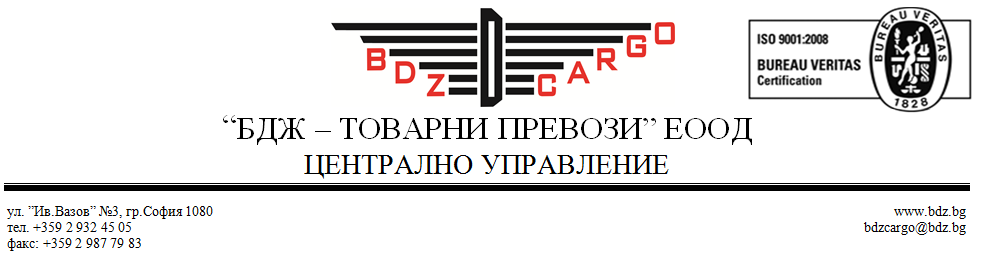 ДОКУМЕНТАЦИЯЗА УЧАСТИЕ В ПУБЛИЧНО СЪСТЕЗАНИЕ ПО РЕДА НА ЗОП ЗА ВЪЗЛАГАНЕ НА ОБЩЕСТВЕНА ПОРЪЧКА С ПРЕДМЕТ: „РЕМОНТ НА ДЕВЕТ БРОЯ ТЯГОВИ ЕЛЕКТРОДВИГАТЕЛИ НА ДИЗЕЛ ЕЛЕКТРИЧЕСКИ ЛОКОМОТИВИ ОТ СЕРИЯ 06-000 ЗА ПЕРИОД ОТ ЕДНА ГОДИНА”СЪДЪРЖАНИЕРешение .....................2017 г. за откриване на процедура;Обявление за поръчка;Указания към участниците за подготовка на офертата; Технически изисквания за „Ремонт на девет броя тягови електродвигатели на дизел-електрически локомотиви от серия 06-000 за период от една година”– Приложение № 1;Минимални технически изисквания към кандидатите за доказване на техническите възможности и квалификация за изпълнение на обществена поръчка за услуга „Извършване на подемен ремонт и модернизация на дизелелектрически локомотиви 06066 и 06094, собственост на„БДЖ – Товарни превози“ ЕООД, във връзка с изпълнение на ремонтната програма за 2017 г.”  – Приложение № 2;Образци, както следва:Приложение № 4 - Опис на представените документи;Приложение № 5 - Единен европейски документ за обществени поръчки /ЕЕДОП/;Приложение № 6 - Декларация по чл. 39, ал. 3, т. б. „в” от ППЗОП;Приложение № 7 - Декларация по чл. 39, ал. 3, т. б. „г” от ППЗОП;Приложение № 8 - Декларация по чл.3, т.8 и чл.4 от Закона за икономическите и финансовите отношения с дружествата, регистрирани в юрисдикции с преференциален данъчен режим, контролираните от тях лица и техните действителни собственици;Приложение № 9 - Техническо предложение;Приложение № 10 - Ценово предложение:Приложение № 11 - Договор проект;Приложение № 12 - Банкова гаранция за изпълнение;Приложение № 13 - Декларация по чл.102, ал.1 от ЗОП;Приложение № 14 - Декларация за липса на свързаност с друг участник в процедурата в съответствие с чл.101, ал.11 от ЗОП;Приложение № 15 - Декларация за съгласие за участие като подизпълнител;13. Приложение № 16 – Образец на Протокол за предаване на ТД за основен ремонт;14. Приложение № 17 – Образец на Констативен протокол за необхоимия допълнителен ремонт15. Приложение № 18 - Образец на Протокол за приемане на ТД от основен ремонт;УКАЗАНИЯ КЪМ УЧАСТНИЦИТЕ ЗА ПОДГОТОВКА НА ОФЕРТАТАА. ОБЩИ ИЗИСКВАНИЯ     Настоящата процедура публично състезание се провежда в изпълнение на Решение № 14 /30.08.2017г. на Управителя на „БДЖ-Товарни превози” ЕООД за откриване на процедура на публично състезание по реда на ЗОП за възлагане на обществена поръчка с предмет: „Ремонт на девет броя тягови електродвигатели на дизел електрически локомотиви от серия 06-000 за период от една година.”	Финансовият ресурс, определен от възложителя, за настоящата поръчка е до 439 744,91 /четиристотин тридесет и девет хиляди, седемстоти четиридесет и четири лева и деветдесет и една стотинки / лева без ДДС, от които за основен ремонт 136 295,93 /сто тридесет и шест хиляди, двеста деветдесет и пет лева и деветдесет и три стотинки/ и за допълнителен ремонт 303 448,98 /триста и три хиляди, четиристотин четиридесет и осем лева и деветдесет и осем стотинки/.		І. Участниците са длъжни да съблюдават сроковете и условията, посочени в обявлението, решението и документацията за участие в процедурата. За неуредените въпроси в настоящата документация се прилагат разпоредбите на Закона за обществените поръчки /ЗОП/ и Правилника за прилагане на закона за обществените поръчки /ППЗОП/.	     ІІ. Разходите, свързани с изготвянето и подаването на офертите, са за сметка на участниците в процедурата. Възложителят при никакви условия няма да участва в тези разходи, независимо начина на провеждане или изхода на процедурата.ІІІ. Участниците се представляват от законните си представители или от лица, изрично упълномощени за извършване на съответните действия съгласно ЗОП, включително да подписва офертата и да представлява участника в процедура по ЗОП, което се доказва с нотариално заверено пълномощно.           ІV. Изисквания към участниците       4. Общи изисквания.       т.4.1. В публичното състезание може да участва всяко българско или чуждестранно физическо или юридическо лице, както и техни обединения, които отговарят на изискванията, предвидени в Закона за обществените поръчки (ЗОП) и на изискванията на възложителя, посочени в настоящата документация за участие.      т.4.2. Когато не е приложено в офертата копие от документ, от който да е видно правното основание за създаване на обединението, Комисията назначена от Възложителя за разглеждане и оценяване на подадените оферти, го изисква на основание чл. 54, ал. 8 от ППЗОП.     	т.4.3. Лице, което участва в обединение или е дало съгласие да бъде подизпълнител на друг участник, не може да подава самостоятелно оферта.     	т.4.4. В процедура за възлагане на обществена поръчка едно юридическо лице може да участва само в едно обединение.    	 т.4.5. Свързани лица не могат да бъдат самостоятелни участници в една и съща процедура.Когато определеният изпълнител е неперсонифицирано обединение на физически и/или юридически лица, договорът за обществена поръчка се сключва, след като изпълнителят представи пред възложителя заверено копие от удостоверение за данъчна регистрация и регистрация по БУЛСТАТ или еквивалентни документи съгласно законодателството на държавата, в която обединението е установено.Участниците в обединението носят солидарна отговорност за изпълнение на договора за обществената поръчка.      	т.4.6. При подаване на оферта участникът декларира липсата на основанията за отстраняване и съответствие с критериите за подбор чрез представяне на Единен европейски документ за обществени поръчки (ЕЕДОП). В него се предоставя съответната информация, изисквана от възложителя, и се посочват националните бази данни, в които се съдържат декларираните обстоятелства, или компетентните органи, които съгласно законодателството на държавата, в която участникът е установен, са длъжни да предоставят информация.* Когато лицето, което подава офертата, не е законният представител на участника се попълва : „Информация за представителите на икономическия оператор” се попълва от част II, буква „б” от Единен европейски документ за обществени поръчки (ЕЕДОП); Когато изискванията по чл. 54, ал. 1, т. 1, 2 и 7 и чл. 55, ал. 1, т. 5 ЗОП във връзка с чл. 40 от ППЗОП се отнасят за повече от едно лице, всички лица подписват един и същ ЕЕДОП. Когато е налице необходимост от защита на личните данни или при различие в обстоятелствата, свързани с личното състояние, информацията относно изискванията по чл. 54, ал. 1, т. 1, 2 и 7 и чл. 55, ал. 1, т. 5 ЗОП във връзка с чл. 40 от ППЗОП се попълва в отделен ЕЕДОП за всяко лице или за някои от лицата. В посочените случаи, когато се подава повече от един ЕЕДОП, обстоятелствата, свързани с критериите за подбор, се съдържат само в ЕЕДОП, подписан от лице, което може самостоятелно да представлява съответния стопански субект.      т.4.7. Когато участникът е посочил, че ще използва капацитета на трети лица за доказване на съответствието с критериите за подбор или че ще използва подизпълнители, за всяко от тези лица се представя отделен ЕЕДОП, който съдържа информацията по т. 4.6.* Когато лицето, което подава офертата ще използва капацитета на трети лица или подизпълнители, се попълва : „Информация за представителите на икономическия оператор” се попълва от част II, буква „в” от  Единен европейски документ за обществени поръчки (ЕЕДОП);       т.4.8. Възложителят може да изисква от участниците по всяко време да представят всички или част от документите, чрез които се доказва информацията, посочена в ЕЕДОП, когато това е необходимо за законосъобразното провеждане на процедурата.      т.4.9. Преди сключването на договор за обществена поръчка, възложителят изисква от участника, определен за изпълнител, да предостави актуални документи, удостоверяващи липсата на основанията за отстраняване от процедурата, както и съответствието с поставените критерии за подбор. Документите се представят и за подизпълнителите и третите лица, ако има такива.     	 т.4.10. Участниците в настоящата обществена поръчка могат да използват капацитета на трети лица при условията на чл. 65 от ЗОП.      	т.4.11. Участниците в настоящата обществена поръчка посочват в офертата подизпълнителите и дела от поръчката, който ще им възложат, ако възнамеряват да използват такива. В този случай се прилагат условията на чл. 66 от ЗОП.      	т.4.12. Участниците изготвят и представят офертата си български език. Ако участникът представя оферта на чужд език, същата трябва да бъде придружена с превод на български език. При несъответствие с това изискване се счита, че съответният документ не е представен. Ако участниците в процедурата представят документи на език различен от българския и същите са представени и в превод на български език, при несъответствие в записите при различните езици, за валидни се считат записите на български език. V. Обстоятелства, наличието на които води до отстраняване на участниците:           5.1. На основание чл. 54 от ЗОП, възложителят задължително отстранява от участие в процедурата за възлагане на обществената поръчка участник, когато:            т. 5.1.1 е осъден с влязла в сила присъда, освен ако е реабилитиран, за престъпление по чл. 108а, чл. 159а - 159г, чл. 172, чл. 192а, чл. 194 - 217, чл. 219 - 252, чл. 253 - 260, чл. 301 - 307, чл. 321, 321а и чл. 352 - 353е от Наказателния кодекс;            т. 5.1.2 е осъден с влязла в сила присъда, освен ако е реабилитиран, за престъпление, аналогично на тези по т. 5.1.1, в друга държава членка или трета страна;            т. 5.1.3 има задължения за данъци и задължителни осигурителни вноски по смисъла на чл. 162, ал. 2, т. 1 от Данъчно-осигурителния процесуален кодекс и лихвите по тях, към държавата или към общината по седалището на възложителя и на участника, или аналогични задължения, установени с акт на компетентен орган, съгласно законодателството на държавата, в която участникът е установен, освен ако е допуснато разсрочване, отсрочване или обезпечение на задълженията или задължението е по акт, който не е влязъл в сила, освен когато се налага да се защитят особено важни държавни или обществени интереси и/или размерът на неплатените дължими данъци или социалноосигурителни вноски е не повече от 1 на сто от сумата на годишния общ оборот за последната приключена финансова година;            т. 5.1.4 е налице неравнопоставеност в случаите по чл. 44, ал. 5 от ЗОП;            т. 5.1.5 е установено, че:а) е представил документ с невярно съдържание, свързан с удостоверяване липсата на основания за отстраняване или изпълнението на критериите за подбор;б) не е предоставил изискваща се информация, свързана с удостоверяване липсата на основания за отстраняване или изпълнението на критериите за подбор;            т. 5.1.6 е установено с влязло в сила наказателно постановление или съдебно решение, че при изпълнение на договор за обществена поръчка е нарушил чл. 118, чл. 128, чл. 245 и чл. 301 - 305 от Кодекса на труда или аналогични задължения, установени с акт на компетентен орган, съгласно законодателството на държавата, в която участникът е установен;             т. 5.1.7  е налице конфликт на интереси, който не може да бъде отстранен.Основанията по т. 5.1.1, 5.1.2 и 5.1.7 се отнасят за лицата, които представляват участника, членовете на управителни и надзорни органи и за други лица, които имат правомощия да упражняват контрол при вземането на решения от тези органи.За удостоверяване на липсата на основания за отстраняване участниците следва да попълнят Единен европейски документ за обществени поръчки (ЕЕДОП).             5.2 На основание чл. 55 от ЗОП възложителят отстранява от участие в процедурата за възлагане на обществената поръчка участник, за когото е налице някое от следните обстоятелства:               т. 5.2.1 обявен е в несъстоятелност или е в производство по несъстоятелност, или е в процедура по ликвидация, или е сключил извънсъдебно споразумение с кредиторите си по смисъла на чл. 740 от Търговския закон, или е преустановил дейността си, а в случай че участникът е чуждестранно лице - се намира в подобно положение, произтичащо от сходна процедура, съгласно законодателството на държавата, в която е установен, ако се докаже, че същият не е преустановил дейността си и е в състояние да изпълни поръчката съгласно приложимите национални правила за продължаване на стопанската дейност в държавата, в която е установен;              т. 5.2.2 сключил е споразумение с други лица с цел нарушаване на конкуренцията, когато нарушението е установено с акт на компетентен орган;              т. 5.2.3 доказано е, че е виновен за неизпълнение на договор за обществена поръчка или за услуга, довело до предсрочното му прекратяване, изплащане на обезщетения или други подобни санкции, с изключение на случаите, когато неизпълнението засяга по-малко от 50 на сто от стойността или обема на договора;              т. 5.2.4 опитал е да:	  а) повлияе на вземането на решение от страна на възложителя, свързано с отстраняването, подбора или възлагането, включително чрез предоставяне на невярна или заблуждаваща информация, или	  б) получи информация, която може да му даде неоснователно предимство в процедурата за възлагане на обществена поръчка.Основанията по т. 5.2.4. се отнасят за лицата, които представляват участника, членовете на управителни и надзорни органи и за други лица, които имат правомощия да упражняват контрол при вземането на решения от тези органи.    Участник, за когото са налице някои от посочените по-горе основания за отстраняване, има право да представи доказателства, че е предприел мерки, които гарантират неговата надеждност, съгласно чл. 56 от ЗОП.    В случай, че участникът е обединение, на изискванията за лично състояние следва да отговаря всеки от членовете в обединението поотделно.   В случай, че участникът е посочил в офертата си, че ще използва подизпълнители, те също трябва да отговарят на изискванията за лично състояние.	Участниците са длъжни да уведомят писмено възложителя в 3-дневен срок от настъпване на обстоятелство по чл. 54, ал. 1, и чл. 55, ал. 1, т. 1 от ЗОП.За удостоверяване на липсата на основания за отстраняване участниците следва да попълнят ЕЕДОП.	Забележка: Възложителят отстранява от участие в процедурата и участник, който е обединение от физически и / или юридически лица и за член на обединението е възникнало преди или по време на процедурата някое от обстоятелствата по т. 5.1.1 и по т. 5.1.2	Забележка: Възложителят може да не отстрани участник, за когото са налице основанията по чл. 54, ал. 1 от ЗОП и чл. 55, ал. 1 от ЗОП, при условията на чл. 56, ал. 1 от ЗОП и ако Възложителят счете, че предприетите от участника мерки са достатъчни, за да се гарантира неговата надеждност.                   5.3. Други основания за отстраняване от участие	    Съгласно чл. 107 от ЗОП освен на основанията по чл. 54 и чл. 55 от ЗОП, възложителят отстранява от процедурата:                 т. 5.3.1 участник, който не отговаря на поставените критерии за подбор или не изпълни друго условие, посочено в обявлението за обществената поръчка или в документацията;                 т. 5.3.2 участник, който е представил оферта /в т.ч. техническо предложение/, която не отговаря на предварително обявените условия на поръчката;                  т. 5.3.3 участник, който не е представил в срок обосновката по чл. 72, ал. 1 или чиято оферта не е приета съгласно чл. 72, ал. 3 - 5 ЗОП;                   т. 5.3.4 участници, които са свързани лица.                   т. 5.3.5. участник, за който се установи, че:- е дружество, регистрирано в юрисдикция с преференциален данъчен режим съгласно § 1, т. 64 от Допълнителните разпоредби на Закона за корпоративното подоходно облагане (ДР на ЗКПО) и не попада в изключенията по чл. 4 от Закона за финансовите и икономическите отношения с дружества, регистрирани в юрисдикции с преференциален данъчен режим, контролираните от тях лица и техните действителни собственици (ЗИФОДРЮПДРКТЛТДС)и/или - ако е контролиран (по смисъла на § 1, т.5 от ЗИФОДРЮПДРКТЛТДС) от дружество, регистрирано в юрисдикция с преференциален данъчен режим съгласно § 1, т. 64 от ДР на ЗКПО, включително чрез гражданско дружество/консорциум, в което участва дружество, регистрирано в юрисдикция с преференциален данъчен режим съгласно § 1, т. 64 от ДР на ЗКПО и не попада в изключенията по чл. 4 от ЗИФОДРЮПДРКТЛТДС;и/или- попада в изключенията по чл. 4 от ЗИФОДРЮПДРКТЛТДС, но обстоятелствата по чл. 6, ал. 1, 2 и 3 не са вписани в търговския регистър;и/или- въз основа на неверни данни е приложено изключение по чл. 4 от ЗИФОДРЮПДРКТЛТДС.Забележка: На основание чл. 3, т. 8 от  Закона за икономическите и финансовите отношения с дружествата, регистрирани в юрисдикции с преференциален данъчен режим, контролираните от тях лица и техните действителни собственици (ЗИФОДРЮПДРКТЛТДС), нямат право да участват в процедурата - пряко и/или косвено дружества, регистрирани в юрисдикции с преференциален данъчен режим или контролираните от тях лица.VІ. Критерии за подбор6.1. Минимални изисквания към икономическо и финансово състояние: Възложителят няма изисквания за икономическо и финансово състояние на участниците;6.2. Минимални изисквания към технически и професионални способности:6.2.1. Собствени технически изисквания за ремонт и възстановяване на тягови двигатели на локомотиви серия 06-000, съответстващи на техническите изисквания на Възложителя.6.2.2. Списък на основните договори за извършване на ремонт на постояннотокови електрически машини през последните три години, включително стойностите, датите и възложителите.6.2.3. Сертификат по ISO 9001:2008 или еквивалентен на него за успешно внедрена система за управление на качеството, издаден на името на дружеството, кандидат за извършване на услугата. Доказва се със заверено копие на документа от кандидата.6.2.4. Образец на сертификат за качество или друг еквивалентен документ на отремонтираните ТД – копие заверено от кандидата.6.2.5. Образци на протоколи за измерване на контролируемите параметри  и за следремонтни изпитания – копия, заверени от кандидата.6.2.6. Списък на техническите лица,  отговарящи за изпълнение на поръчката, включително на тези, които ще отговарят за контрола на качеството.. 6.2.7. Описание на технологичното оборудване, с което разполага кандидатът  за изпълнение на обществената поръчка за услугата „Ремонт на тягови електродвигатели за дизел-електрически локомотив серия 06-000.   6.2.8. Описание на техническото оборудване за проверка и изпитване на ТД.6.2.9. Ако кандидатът предвижда участие на подизпълнители , документите по точки от 1 до 7 се представят за всеки от тях.      Доказателствата по т. 6.2.7 и т. 6.2.8 да бъдат представени като описи в оригинал, придружени със снимков материал *За удостоверяване на възможностите по т. 6.3 се попълва част IV, буква „а“ от Единен европейски документ за обществени поръчки (ЕЕДОП). Във връзка с чл .67, ал. 5 от ЗОП Възложителя може да изисква от участниците по всяко време да представят всички или част от документите, чрез които се доказва информацията в (ЕЕДОП). Б. ПОДГОТОВКА НА ОФЕРТАТАІ. Общи положения1. При подготвяне на офертата всеки участник трябва да се придържа точно към условията, обявени от възложителя.2. Всеки участник има право да представи само една оферта.3. Не може да участва в процедурата публично състезание лице, което е декларирало съгласие да участва в обединение или фигурира като подизпълнител в офертата на друг участник. Едно физическо или юридическо лице може да участва само в едно обединение.4. Не се допуска представянето на варианти. В. УКАЗАНИЯ ЗА ПОДГОТОВКА НА ОФЕРТАТА, ИЗИСКУЕМИ ДОКУМЕНТИ И ИНФОРМАЦИЯ           І. Подаване на оферта Участникът или изрично упълномощен от него представител може да представи оферта на адрес: гр. София - 1080, ул. „Иван Вазов” № 3, лично в деловодството на „БДЖ - Товарни превози” ЕООД, всеки работен ден от 8:00 часа до 16:45 часа, или чрез пощенска или друга куриерска услуга с препоръчана пратка с обратна разписка.Крайният срок за представяне на офертата е посочен в обявлението за поръчката.В случай, че участникът изпраща офертата си чрез препоръчано писмо с обратна разписка или куриерска служба, той следва да изпрати офертата така, че да обезпечи нейното пристигане преди изтичане на срока, посочен в обявлението за поръчката. Рискът от забава или изгубване на офертата е на участника.Офертата се представя на хартиен носител. Офертата се подава в запечатана непрозрачна опаковка върху, която се посочват:1. Наименованието на участника, включително участниците в обединението, когато е приложимо;2. Адрес за кореспонденция, телефон и по възможност факс и електронен адрес;3. Наименованието на поръчката, за която се подават документите.Документите се подават в запечатана непрозрачна опаковка, съгласно изискванията на чл. 47 от ППЗОП.При получаване на офертата върху опаковката се отбелязват поредният номер, датата и часът на получаването и посочените данни се записват в входящ регистър на възложителя, за което на приносителя се издава документ. Не се приема и се връща незабавно на участника оферта, която е представена след изтичане на крайния срок за получаване или е в незапечатана опаковка или опаковка с нарушена цялост, като това обстоятелство се отбелязва във входящия регистър.Когато към момента на изтичане на крайния срок за получаване на оферти пред мястото определено за тяхното подаване, все още има чакащи лица, те се включват в списък, който се подписва от представител на възложителя и от присъстващите лица. Офертите на лицата от списъка се завеждат в регистъра на възложителя, като не се допуска приемане на оферти от лица, които не са включени в списъка.Офертата следва да отговаря на изискванията, посочени в обявлението за възлагане на поръчката и настоящите указания и да бъде оформена по приложените към документацията образци. Условията в образците от документацията за обществената поръчка са задължителни за участниците и не могат да бъдат променяни. Офертата, както и всички документи, съдържащи се в нея, се подписват от лицето, което представлява участника съгласно документа за регистрация, респ. удостоверението за актуална съдебна регистрация (за самоличност – за физическите лица) или от надлежно упълномощено лице или лица, като в офертата се прилага нотариално заверен документ за упълномощаване.Участникът е длъжен да заяви дали за изпълнението на поръчката ще ползва подизпълнители. Лице, което е дало съгласието си и фигурира като подизпълнител в предложението на друг участник, или участва в обединение, не може да подава самостоятелно оферта. Клон на чуждестранно лице може да е самостоятелен участник в процедурата за възлагане на обществена поръчка, ако може самостоятелно да подава оферти и да сключва договори съгласно законодателството на държавата, в която е установен.Срокът на валидност на офертите трябва да бъде 120 /сто и двадесет/ дни, считано от крайния срок за подаване на офертите. През този срок всеки участник е обвързан с условията на представената от него оферта.          		ІІ Съдържание на офертатаОфертата се изготвя по приложените в документацията образци и трябва да съдържа следното:Опис на документите, съдържащи се в офертата, подписан от законния представител на участника или изрично упълномощено от него лице. Документите се представят подредени в папка № 1, папка № 2 и отделен запечатан плик с надпис „Предлагани ценови параметри”, по реда, описан в списъка. Списъкът се поставя най-отгоре в папката;       Пликът с офертата съдържа :а) Папка №1 съдържаща Информация за личното състояние на участниците и Документи за подбор, със съдържанието, посочено в т. 1 на настоящия раздел.ЕЕДОП за участника по образец, който се подписва от лицата по чл. 54, ал. 2 от ЗОП– Приложение № 5.Участниците могат да използват ЕЕДОП, който е бил използван при предходна процедура за обществена поръчка при условие, че потвърдят, че съдържащата се в него информация все още е актуална, когато е осигурен пряк и неограничен достъп по електронен път до вече изготвен и подписан електронно ЕЕДОП. В тези случаи към документите за подбор вместо ЕЕДОП се представя декларация, с която се потвърждава актуалността на данните и автентичността на подписите в публикувания ЕЕДОП и се посочва адресът, на който е осигурен достъп до документа.Когато участникът е посочил, че ще използва подизпълнители, за всяко от тези лица се представя отделен ЕЕДОП.Когато изискванията по чл. 54, ал. 1, т. 1, 2 и 7 от ЗОП се отнасят за повече от едно лице, всички лица подписват един и същ ЕЕДОП. Когато е налице необходимост от защита на личните данни или при различие в обстоятелствата, свързани с личното състояние, информацията относно изискванията по чл. 54, ал. 1, т. 1, 2 и 7 от ЗОП се попълва в отделен ЕЕДОП за всяко лице или за някои от лицата.В случаите, когато се подава повече от един ЕЕДОП, обстоятелствата, свързани критериите за подбор, се съдържат само в ЕЕДОП, подписан от лице, което може самостоятелно да представлява съответния стопански субект. ЕЕДОП се представя за:- всеки от участниците в обединението, когато участникът в процедурата е обединение, което не е юридическо лице;- всеки от подизпълнителите и за всяко лице, чиито ресурси ще бъдат ангажирани в изпълнението на поръчката.Възложителят може да изиска от участниците по всяко време да представят всички или част от документите, чрез които се доказва информацията, посочена в ЕЕДОП, когато това е необходимо за законосъобразното провеждане на процедурата.	1.1 Документи за доказване на предприетите мерки за надеждност, когато е приложимо. Мерките за надежност и представените доказателства задължително се описват в ЕЕДОП.В случай, че участникът в процедурата е обединение, което не е юридическо лице, представя документ в офертата си, от който да е видно правното основание за създаване на обединението, както и следната информация във връзка с конкретната обществена поръчка:а) права и задължения на участниците в обединението;б) разпределение на отговорността между членовете на обединението;в) дейностите, които ще изпълнява всеки член на обединението.Участниците в обединението трябва да определят партньор, който да представлява обединението, за целите на настоящата обществена поръчка.Не се допускат никакви промени в състава на обединението след подаването на офертата. Всички членове на обединението следва да поемат солидарна отговорност за изпълнението на договора за възлагане на обществена поръчка. Всички членове на обединението следва да поемат задължение да не прекратяват участието си в обединението за целия период на изпълнение на договора.б) Папка №2 съдържаща Техническо предложение, със съдържанието, посочено в т. 2 на настоящия раздел.Образец на техническо предложение – Приложение № 9, съдържащо:а) Нотариално заверен документ за упълномощаване, когато лицето, което подава офертата, не е законният представител на участника. Пълномощното следва да съдържа всички данни на лицата (упълномощен и упълномощител), както и изявление, че упълномощеното лице има право да извършва съответните действия съгласно ЗОП, включително да подписва офертата и да представлява участника в процедурата;  б) Предложение за изпълнение на поръчката в съответствие с техническите изисквания на възложителя;  в) Образец на декларация за съгласие с клаузите на приложения проект на договор по чл. 39, ал. 3, т. 1, б „в” от ППЗОП – Приложение № 6;  г) Образец на декларация за срока на валидност на офертата по образец – Приложение № 7; е) Сертификат по ISO 9001:2008 (или еквивалентен на него) за успешно внедрена система за управление на качеството, с обхват в съответствие с предмета на поръчката – копие заверено от участника;             ж) Образец на декларация по чл. 102, ал. 1 от ЗОП, съгласно приложения образец от документацията за участие – Приложение № 13;          Декларацията не е задължителна част от офертата, като същата се представя по преценка на всеки участник и при наличие на основания за това.	 з)  Образец на декларация по чл. 101, ал. 11 от ЗОП– Приложение № 14.в) Запечатан непрозрачен плик с надпис „Предлагани ценови параметри”, със съдържанието, посочено в т. 3 на настоящия раздел.Образец на ценово предложение – Приложение № 7 – в отделен непрозрачен плик с надпис „Предлагани ценови параметри“;Всички документи за участие в процедурата се представят на български език. Документите представени на чужд език се представят и в превод. Не се приемат варианти на офертата и никакви вписвания между редовете, изтривания или корекции.Всички копия на документи, съдържащи се в офертата, следва да бъдат заверени. Заверено от участника копие на документ означава върху документа да е положен гриф „Вярно с оригинала” и подпис на лицето, представляващо участника или изрично упълномощено от него друго лице.До “БДЖ – Товарни превози” ЕООДул. „Иван Вазов” № 3гр. София - 1080О Ф Е Р Т Аза Участие в процедура публично състезание с предмет: “Ремонт на девет броя тягови електродвигатели на дизел-електричеки локомотиви от серия 06-000 за период от една година”. от   .........................................................................................................................................адрес:.........................................................................................................................................            телефон/факс,GSM .................................................................................................................      електронен адрес..………...................................ІІІ. Срок на валидност на офертитеОфертите следва да бъдат валидни за срок............. /словом/ дни (не по кратък от 120 дни) от крайния срок, определен за подаването им, посочен в обявлението за процедурата. Оферти с по-кратък срок на валидност няма да бъдат допуснати до оценяване и класиране от Възложителя.ІV. Изисквания към документитеВсички документи трябва да бъдат:1. Заверени /когато са ксерокопия/ с гриф “Вярно с оригинала”, подпис на лицето/ата, представляващи участника, и мокър печат.2. Документите и данните в офертата се подписват само от законно представляващия /представляващите/ участника, съгласно търговската регистрация или изрично упълномощено да подпише офертата или приложените документи в настоящата процедура за това лице. 3. Всички документи трябва да са в срока на тяхната валидност, когато такава е изрично предвидена в нормативен акт, или е изискване на Възложителя. Документите, които участниците представят по чл. 54, ал. 9 от ППЗОП, могат да удостоверяват и факти, настъпили след крайния срок за подаване на оферти.	4. Всички документи, приложени към офертата, следва да бъдат на български език, или придружени с превод. Документи, чийто оригинал е на чужд език, се представят и в точен превод на български език5. В офертата не се допускат никакви вписвания между редовете, изтривания или корекции – това е основание за отстраняване на допусналия ги участник.6. Участникът е единствено отговорен за евентуално допуснати грешки или пропуски в изчисленията на предложените от него цени. При констатирани аритметични грешки меродавна е единичната цена.V. Краен срок за представяне на офертитеОфертите трябва да бъдат получени от Възложителя на посочения адрес, не по-късно от деня и часа, посочени в обявлението за обществената поръчка. Просрочени оферти няма да бъдат приемани за участие в процедурата и ще бъдат връщани незабавно на участниците.VІ. Отваряне и оценка на офертитеДенят на отваряне на офертите е посочен в обявлението. При промяна на датата и часа на отваряне на офертите участниците се уведомяват писмено.Възложителят публикува информация в „Профила на купувача” и уведомява участниците за датата, часа и мястото на отваряне и оповестяване на ценовите оферти.           VІІ. Оценяване на офертитеОфертите ще бъдат оценявани по критерия „най-ниска цена".При работата си комисията спазва указания реда при разглеждане на оферти, подадени на хартиен носител по Глава пета, Раздел VIII от ППЗОП.3. Комисията класира допуснатите участници съгласно посочения критерий. Въз основа на утвърден от Възложтеля, доклад на Комисията за разглеждането, оценяването и класирането на офертите, Възложителят издава решение в 10-дневен срок от утвърждаване на доклада, с което обявява класирането на участниците и участника, определен за изпълнител. В случай на отстраняване на участници от процедурата, в решението Възложителят посочва и отстранените от участие в процедурата участници и оферти и мотивите за отстраняването им.VІІІ. Документи, чрез които се доказва липсата  на основания за отстраняване при сключване на договор 1.  Свидетелство за съдимост или съответния документ издаден от компетентен орган, съгласно законодателството на държавата, в която участникът е установен(за чуждестранно лице) за обстоятелствата по чл. 54, ал. 1, т. 1 от ЗОП, в рамките на неговата валидност към датата на сключване на договора и трябва да бъде представено в оригинал или нотариално заверено копие. Този документ се представя за всички лица, посочени в чл. 54, ал. 2 във връзка с чл. 40 от ППЗОП.2. Удостоверение от органите по приходите или удостоверение от общината по седалището на възложителя и на участника - за обстоятелството по чл. 54, ал. 1, т. 3 от ЗОП. Когато в удостоверението се съдържа информация за влязло в сила наказателно постановление или съдебно решение за нарушение по чл. 54, ал. 1, т. 6 от ЗОП, участникът представя декларация, че нарушението не е извършено при изпълнение на договор за обществена поръчка.Удостоверението/ята следва да е/са оригинал или нотариално заверени копия .3. Удостоверение от органите на Изпълнителна агенция „Главна инспекция по труда” - за обстоятелството по чл. 54, ал. 1, т. 6 от ЗОП.4. Удостоверение, издадено от Агенцията по вписванията - за обстоятелствата по чл. 55, ал. 1, т. 1 от ЗОП. ІХ. Сключване на договор 1. Участникът, определен за изпълнител, представя гаранцията за изпълнение на договора , която представлява 5 /пет/ % от  общата стойност на договора без ДДС.  Гаранцията се представя в една от следните форми:  1.1.банкова гаранция (в оригинал) със срок на валидност един месец след изтичане на срока на договора. При представяне на банкова гаранция за изпълнение на договора, тя трябва да бъде безусловна, неотменяема и платима при първо писмено поискване, в което възложителят заяви, че изпълнителят не е изпълнил задължението си по договора за възлагане на  обществената поръчка;   1.2. парична сума, внесена по банковата сметка на „БДЖ–Товарни превози” ЕООД в: УниКредит Булбанк АД, гр. София, IBAN: BG02 UNCR 7000 1501 0062 61, BIC: UNCRBGSF;   1.3. застраховка, която обезпечава изпълнението чрез покритие на отговорността на изпълнителя, със срок на валидност един месец след изтичане на срока на договора. Условията за задържането и освобождаването на гаранцията за изпълнение са уредени в проекта на договора – Приложение № 8 към документацията за участие.2. В рамките на нормативно установения срок, предвиден за сключване на договора, определеният за изпълнител на обществената поръчка, следва да представи документите по чл. 58, ал.1 от ЗОП.  За неуредените въпроси от настоящата документация, ще се прилагат разпоредбите на ЗОП и ППЗОП.                                                                                                         Приложение № 1ТЕХНИЧЕСКИ ИЗИСКВАНИЯза извършване на ремонт и цялостно възстановяване на тягови постояннотокови електродвигатели за локомотиви серии 06-000 от парка на „БДЖ” ЕАДА. Общи условия1. Тяговите двигатели ( ТД ) се предават и приемат за/от ремонт с приемо-предавателни протоколи, в които се описва общото им състояние при предаване и приемане от Възложителя.2. При ремонт и възстaновяване на ТД изискванията и нормите от  Правилник за подемен ремонт на дизел-електрически локомотиви серия 06-000, както и техническите изисквания в чертежите, дадени в приложение, са задължителни, но не определят технологията на ремонта.3. На ТД да се извършва основна ревизия и ремонт, както и ако се наложи -допълнителен ремонт, като пренавиване на намотките (пълно или частично), възстановяване на колекторите (пълно или частично), възстановяване на роторните пакети от силициева ламарина, възстановяване на валовете на роторите, присъединителните легла, леглата на опорно-осевите лагери, шийки, отвори и др., за привеждането им в съответствие с нормите от Правилник за подемен ремонт на локомотиви серия 06-000, посочени в т. Б и т. В.4. Изпълнителят и представител на Възложителя (Локомотивно депо – собственик на ТД) подписват констативен протокол веднага при предаването на ТД или след измервания и демонтирането му, позволяващо уточняване на допълнителния ремонт.5. Ремонтът на всеки ТД ще се извършва след одобрение от Управителя на „БДЖ-ТП” EOOД на констативния протокол за обема на допълнителния ремонт, който се налага да бъде извършен. 6. Изпълнителят да предостави на Възложителя собствени технически условия с операциите за основен ремонт и следремонтните измервания на ТД, както и протоколи – образци за приемане / предаване, констативен и за следремонтни изпитвания, показващи задължителните норми на параметрите.7. Изпълнителят трябва да представи на Възложителя цена за извършване на основната ревизия и ремонта на ТД, както и цени на допълнителен ремонт, като например: пълно пренавиване на роторна или уравнителна намотка, подмяна на отделни секции от намотките или полюсни бобини, частично или пълно възстановяване на колектор, възстановяване на роторен пакет или вал.  8. Гаранционният срок на ТД след ремонт да бъде не по-малко от 18 месеца след въвеждането му в експлоатация. 9. Гаранционният срок трябва да важи за ТД като цяло, независимо от обема на извършената ремонтна дейност. 10.Срока за ремонта се съгласува между Възложителя и Изпълнителя според реалния технологичен процес и възможностите на Изпълнителя. Б. Технически данни на тяговия двигател и норми на параметрите, съгласно Правилник за подемен ремонт и поддържане на дизел-електрически локомотив серия 06-000В. Технически изисквания1. Основните ремонтни операции са съгласно „Правилник за подемен ремонт на дизел - електрически локомотив серия 06 – 000” – ТП_ПЛС 226/14(§314 ÷ §336 )2. Задължителни изисквания:- Подменя се повърхностната изолация на роторните секции, полюсните бобини, тоководещите шини и връзки.- Импрегнацията на ротора и полюсните бобини се извършва във вакуумно-импрегнационна инсталация преди направата на бандажите и полагане на повърхностния изолационен слой.- Бандажите на роторите се заменят с нови.- След полагане на повърхностния изолационен слой и направата на бандажите, те се лакират и изпичат.- Захранващите кабели , лагерите, ел. графитните четки и притискащите ги пружини, уплътнителните гуми на ревизионните капаци и скрепителните и осигурителни елементи се заменят с нови. 3. Допълнителни ремонтни операции като пренавиване на намотките (пълно или частично), възстановяване на колекторите (пълно или частично), възстановяване на роторните пакети от силициева ламарина, възстановяване на валовете на роторите, присъединителните легла, леглата на опорно-осевите лагери, шийки, отвори и др., се констатират с двустранно съставен и подписан протокол.Приложения:Копие на ТП_ПЛС 226/ 15 – частта, касаеща подемен ремонт на ТД    / §314 ÷ §336 / Изготвил: инж. Б. МиневГлавен експерт „Ремонт локомотиви”       Образец                                                                                                                                Приложение № 4Опис на представените документи по чл. 47, ал. 3 и ал. 6 от ППЗОП, съдържащи се в офертата на:  ................................................................................................., за възлагане на обществена поръчка с предмет: “Ремонт на девет броя тягови електродвигатели на дизел-електричеки локомотиви от серия 06-000 за период от една година”.Дата................ 2017 г.				    Подпис: .........................			                                                                       (печат)........................................................................                                                                            	            (име и фамилия)Документите и данните в офертата се подписват само от лицето/та, което/които представлява/т участника, посочено в съдебната регистрация и удостоверението за актуално състояние  и/или упълномощени за това лица.ОбразецПриложение № 5Стандартен образец за единния европейски документ за обществени поръчки (ЕЕДОП)Част І: Информация за процедурата за възлагане на обществена поръчка и за възлагащия орган или възложителя При процедурите за възлагане на обществени поръчки, за които в Официален вестник на Европейския съюз се публикува покана за участие в състезателна процедура, информацията, изисквана съгласно част I, ще бъде извлечена автоматично, при условие че ЕЕДОП е създаден и попълнен чрез електронната система за ЕЕДОП. Позоваване на съответното обявление, публикувано в Официален вестник на Европейския съюз:
OВEС S брой 132, дата 13.07.2017, стр. [], 
Номер на обявлението в ОВ S: [ 2][0 ][1 ][7]/S [ 1][ 13[2 ]–[2 ][7 ][0 ][7 ][1 ][5 ]Когато поканата за участие в състезателна процедура не се публикува в Официален вестник на Европейския съюз, възлагащият орган или възложителят трябва да включи информация, която позволява процедурата за възлагане на обществена поръчка да бъде недвусмислено идентифицирана.В случай, че не се изисква публикуването на обявление в Официален вестник на Европейския съюз, моля, посочете друга информация, която позволява процедурата за възлагане на обществена поръчка да бъде недвусмислено идентифицирана (напр. препратка към публикация на национално равнище):  УНП: ……………………Информация за процедурата за възлагане на обществена поръчкаИнформацията, изисквана съгласно част I, ще бъде извлечена автоматично, при условие че ЕЕДОП е създаден и попълнен чрез посочената по-горе електронна система за ЕЕДОП. В противен случай тази информация трябва да бъде попълнена от икономическия оператор.Останалата информация във всички раздели на ЕЕДОП следва да бъде попълнена от икономическия операторЧаст II: Информация за икономическия операторА: Информация за икономическия операторБ: Информация за представителите на икономическия операторАко е приложимо, моля, посочете името/ната и адреса/ите на лицето/ата, упълномощено/и да представляват икономическия оператор за целите на настоящата процедура за възлагане на обществена поръчка:В: Информация относно използването на капацитета на други субектиАко „да“, моля, представете отделно за всеки от съответните субекти надлежно попълнен и подписан от тях ЕЕДОП, в който се посочва информацията, изисквана съгласно раздели А и Б от настоящата част и от част III. 
Обръщаме Ви внимание, че следва да бъдат включени и техническите лица или органи, които не са свързани пряко с предприятието на икономическия оператор, и особено тези, които отговарят за контрола на качеството, а при обществените поръчки за строителство — тези, които предприемачът може да използва за извършване на строителството. 
Посочете информацията съгласно части IV и V за всеки от съответните субекти, доколкото тя има отношение към специфичния капацитет, който икономическият оператор ще използва.Г: Информация за подизпълнители, чийто капацитет икономическият оператор няма да използва(разделът се попълва само ако тази информация се изисква изрично от възлагащия орган или възложителя)Ако възлагащият орган или възложителят изрично изисква тази информация в допълнение към информацията съгласно настоящия раздел, моля да предоставите информацията, изисквана съгласно раздели А и Б от настоящата част и част ІІІ за всяка (категория) съответни подизпълнители.Част III: Основания за изключванеА: Основания, свързани с наказателни присъдиЧлен 57, параграф 1 от Директива 2014/24/ЕС съдържа следните основания за изключване:Участие в престъпна организация:Корупция:Измама:Терористични престъпления или престъпления, които са свързани с терористични дейности:Изпиране на пари или финансиране на тероризъмДетски труд и други форми на трафик на хораБ: Основания, свързани с плащането на данъци или социалноосигурителни вноски В: Основания, свързани с несъстоятелност, конфликти на интереси или професионално нарушениеМоля, имайте предвид, че за целите на настоящата процедура за възлагане на обществена поръчка някои от следните основания за изключване може да са формулирани по-точно в националното право, в обявлението или в документацията за поръчката. Така например в националното право може да е предвидено понятието „сериозно професионално нарушение“ да обхваща няколко различни форми на поведение. Г: Други основания за изключване, които може да бъдат предвидени в националното законодателство на възлагащия орган или възложителя на държава членкаЧаст IV: Критерии за подборОтносно критериите за подбор (раздел илираздели А—Г от настоящата част) икономическият оператор заявява, че: Общо указание за всички критерии за подборИкономическият оператор следва да попълни тази информация само ако възлагащият орган или възложителят е посочил в съответното обявление или в документацията за поръчката, посочена в обявлението, че икономическият оператор може да се ограничи до попълването й в раздел  от част ІV, без да трябва да я попълва в друг раздел на част ІV:А: ГодностИкономическият оператор следва да предостави информация само когато критериите за подбор са били изисквани от възлагащия орган или възложителя в обявлението или в документацията за поръчката, посочена в обявлението.Б: икономическо и финансово състояниеИкономическият оператор следва да предостави информация само когато критериите за подбор са били изисквани от възлагащия орган или възложителя в обявлението, или в документацията за поръчката, посочена в обявлението.В: Технически и професионални способностиИкономическият оператор следва да предостави информация само когато критериите за подбор са били изисквани от възлагащия орган или възложителя в обявлението, или в документацията за поръчката, посочена в обявлението.Г: Стандарти за осигуряване на качеството и стандарти за екологично управлениеИкономическият оператор следва да предостави информация само когато стандартите за осигуряване на качеството и/или стандартите за екологично управление са били изискани от възлагащия орган или възложителя в обявлението или в документацията за обществената поръчка, посочена в обявлението.Част V: Намаляване на броя на квалифицираните кандидатиИкономическият оператор следва да предостави информация само когато възлагащият орган или възложителят е посочил обективните и недискриминационни критерии или правила, които трябва да бъдат приложени с цел ограничаване броя на кандидатите, които ще бъдат поканени за представяне на оферти или за провеждане на диалог. Тази информация, която може да бъде съпроводена от изисквания относно видовете сертификати или форми на документални доказателства, ако има такива, които трябва да бъдат представени, се съдържа в съответното обявление или в документацията за обществената поръчка, посочена в обявлението.
Само при ограничени процедури, състезателни процедури с договаряне, процедури за състезателен диалог и партньорства за иновации:Икономическият оператор декларира, че:Част VI: Заключителни положенияДолуподписаният декларира, че информацията, посочена в части II – V по-горе, е вярна и точна, и че е представена с ясното разбиране на последствията при представяне на неверни данни.Долуподписаният официално декларира, че е в състояние при поискване и без забава да представи указаните сертификати и други форми на документални доказателства, освен в случаите, когато:а) възлагащият орган или възложителят може да получи придружаващите документи чрез пряк достъп до съответната национална база данни във всяка държава членка, която е достъпна безплатно; илиб) считано от 18 октомври 2018 г. най-късно, възлагащият орган или възложителят вече притежава съответната документация.Долуподписаният дава официално съгласие „БДЖ-Товарни превози” ЕООД да получи достъп до документите, подкрепящи информацията, която е предоставена в [посочете съответната част, раздел/ точка/и] от настоящия Единен европейски документ за обществени поръчки за целите на процедура на договаряне с предварителна покана за участие по ЗОП за възлагане на обществена поръчка с предмет: “Ремонт на девет броя тягови електродвигатели на дизел-електричеки локомотиви от серия 06-000 за период от една година”, публикувана в OB на ЕС под № ………………………………. в Регистъра на обществените поръчки към Агенцията за обществени поръчки с УНП: ……………….  и референтен номер: …………….Дата, място и, когато се изисква или е необходимо, подпис(и):  [ виж раздел ІІІ, т.4.1 от Указанията с посочване на трите имена и подпечатване с печат на дружеството]ОбразецПриложение № 6ДЕКЛАРАЦИЯпо чл. 39, ал.3 , т.1, б. „в” от ППЗОП*за съгласие с клаузите на приложения проект на договорПодписаният/ата.......................................................................................................................(трите имена)данни по документ за самоличност ………………………………………………………………...(номер на лична карта, дата, орган и място на издаването)в качеството си на ...............................................................................................................................(посочете длъжността, която заемате в управителен орган, както и точното наименование на съответния орган)на ......................................................................................................................................................,(посочете наименованието на участника)Участник в процедура публично състезание с предмет: “Ремонт на девет броя тягови електродвигатели на дизел-електричеки локомотиви от серия 06-000 за период от една година”.Д Е К Л А Р И Р А М, ЧЕ:		1. Приемам условията на проекта на договор – Приложение № 11, неразделна част от документацията на процедура публично състезание за възлагане на обществена поръчка с предмет: “Ремонт на девет броя тягови електродвигатели на дизел-електричеки локомотиви от серия 06-000 за период от една година”.          2. В случай, че аз/ представляваното от мен дружество бъде определено за изпълнител, ще сключа писмен договор с Възложителя, който съответства на приложения към документацията проект, допълнен с всички предложения от офертата ми.   Дата................ 2017 г.                                              Декларатор: ……………………………… (подпис и печат)                                                                                                                   Образец  Приложение № 7ДЕКЛАРАЦИЯпо чл. 39, ал. 3, т. 1, буква „г” от ППЗОПза срок на валидност на офертатаПодписаният/ата.......................................................................................................................(трите имена)данни по документ за самоличност ………………………………………………………………...(номер на лична карта, дата, орган и място на издаването)в качеството си на ...............................................................................................................................(посочете длъжността, която заемате в управителен орган, както и точното наименование на съответния орган)на ......................................................................................................................................................,(посочете наименованието на участника)Участник в процедура публично състезание с предмет: “Ремонт на девет броя тягови електродвигатели на дизел-електричеки локомотиви от серия 06-000 за период от една година”.Д Е К Л А Р И Р А М, ЧЕ:сме съгласни валидността на нашата оферта да бъде .............................................дни (не по кратък от 120 дни) след датата, определена за краен срок за приемане на офертите за участие.Дата................ 2017 г.                                              Декларатор: ………………………………    (подпис и печат)                                                                                                         Образец                                                                                                                          Приложение № 8ДЕКЛАРАЦИЯпо чл. 3, т. 8 и чл. 4 от Закона за икономическите и финансовите отношения с дружествата, регистрирани в юрисдикции с преференциален данъчен режим, контролираните от тях лица и техните действителни собственици (ЗИФОДРЮПДРКТЛТДС)Долуподписаният(-ната) .........................................................................................................,с лична карта № ..............................., издадена на ............................ от .............................................., с ЕГН: ..................................., с постоянен адрес: ........................................................................., в качеството ми на ...................................................................................................................................... (посочете длъжността, която заемате в управителен орган, както и точното наименование на съответния орган)на ............................................................................................................................................................. (посочете правноорганизационната форма на кандидата/участника/подизпълнителя),вписано в Търговския регистър, воден от Агенцията по вписванията при Министерство на правосъдието с ЕИК: ...................................., със седалище и адрес на управление: ............................................................................................................................., в качеството му на участник/подизпълнител в процедура публично състезание с предмет:: “Ремонт на девет броя тягови електродвигатели на дизел-електричеки локомотиви от серия 06-000 за период от една година”,ДЕКЛАРИРАМ, ЧЕ:1. Представляваното от мен дружество не е регистрирано в юрисдикция/и с преференциален данъчен режим/Представляваното от мен дружество е регистрирано в юрисдикция с преференциален данъчен режим, а именно: …….......................……...................Забележка: В т. 1 се оставя вярното, а ненужното се зачертава.2. Представляваното от мен дружество не е контролирано лице от дружества, регистрирани в юрисдикция/и с преференциален данъчен режим, включително и чрез гражданско дружество/консорциум, в което участва дружество, регистрирано в юрисдикция с преференциален данъчен режим. / Представляваното от мен дружество е контролирано лице от дружества, регистрирани в юрисдикция с преференциален данъчен режим, а именно: …………….........................................................................................................................…….......…Забележка: В т. 2 се оставя вярното, а ненужното се зачертава.3. Не съм контролирано лице от дружество, регистрирано в юрисдикция/и с преференциален данъчен режим, включително и чрез гражданско дружество/консорциум, в което участва дружество, регистрирано в юрисдикция с преференциален данъчен режим. Контролирано лице съм с лица, регистрирани в юрисдикция с преференциален данъчен режим, а именно с: ……………………Забележка: В т. 3 се оставя вярното, а ненужното се зачертава.4. Представляваното от мен дружество попада в изключенията по чл. 4, т. …… от Закона за икономическите и финансовите отношения с дружествата, регистрирани в юрисдикции с преференциален данъчен режим, контролирани от тях лица и техните действителни собственици (ЗИФОДРЮПДРКТЛТДС).Забележка: В т. 4 се попълва, ако дружеството е регистрирано в юрисдикция с преференциален данъчен режим или е контролирано от лица, регистрирани в юрисдикции с преференциален данъчен режим, включително и чрез гражданско дружество/консорциум, в което участва дружество, регистрирано в юрисдикция с преференциален данъчен режим.5. Запознат съм с правомощията на възложителя по чл. 6, ал. 5 и ал. 6 и по чл. 5, ал. 1, т. 3 и ал. 2 от ЗИФОДРЮПДРКТЛТДС.          Задължавам се при промени на горепосочените обстоятелства да уведомя Възложителя в седемдневен срок от настъпването им.Известна ми е предвидената в чл. 313 от Наказателния кодекс отговорност за вписване на неверни данни в настоящата декларация.УКАЗАНИЯ:Лица, които попълват тази декларация:В случай, че участникът е юридическо лице, декларацията се подава задължително от всички лица, посочени в чл. 54, ал. 2 от ЗОП.В случай, че участникът е обединение, декларация се представя за всяко физическо или юридическо лице, включено в обединението, съобразно чл. 57, ал. 2 от ЗОП, при спазване на изречение първо от поясненията.Когато деклараторът е чуждестранен гражданин, декларацията, която е на чужд език се представя и в превод.Когато участникът предвижда участие на подизпълнители, документът се представя за всеки един от тях, съобразно чл. 66, ал. 2 от ЗОП, при спазване на изречение първо от поясненията.„Юрисдикции с преференциален данъчен режим”По смисъла на § 1, т. 2 (доп. - ДВ, бр. 48 от 2016 г., в сила от 01.07.2016 г.) от допълнителните разпоредби на ЗИФОДРЮПДРКТЛТДС „юрисдикции с преференциален данъчен режим” са юрисдикциите по смисъла на § 1, т. 64 от Допълнителните разпоредби (ДР) на Закона за корпоративното подоходно облагане (ЗКПО), с изключение на Гибралтар (брит.) и държавите - страни по Споразумението за Европейското икономическо пространство. По смисъла на § 1, т. 64. (нова - ДВ, бр. 94 от 2010 г., в сила от 01.01.2011 г., изм. - ДВ, бр. 95 от 2015 г., в сила от 01.01.2016 г.) от Допълнителните разпоредби на ЗКПО - "Юрисдикции с преференциален данъчен режим" са държавите/териториите, които не са държави - членки на Европейския съюз, и не обменят информация с Република България на основание Директива 2011/16/ЕС на Съвета от 15 февруари 2011 г. относно административното сътрудничество в областта на данъчното облагане и за отмяна на Директива 77/799/ЕИО (ОВ, L 64/1 от 11 март 2011 г.) и нейните последващи изменения и допълнения и отговарят на две от следните условия:а) няма влязла в сила спогодба за избягване на двойното данъчно облагане между Република България и съответната държава/територия или влязло в сила двустранно или многостранно споразумение за обмен на информация при поискване между Република България или Европейския съюз и съответната държава/територия;б) налице е влязла в сила спогодба за избягване на двойното данъчно облагане между Република България и съответната държава/територия или влязло в сила двустранно или многостранно споразумение за обмен на информация между Република България или Европейския съюз и съответната държава/територия, но съответната държава/територия отказва или не е в състояние да обменя информация при поискване;в) дължимият подоходен или корпоративен данък или заместващите ги данъци върху доходите почл. 12, ал. 9 или по чл. 8, ал. 11 от Закона за данъците върху доходите на физическите лица, които чуждестранното лице е реализирало или ще реализира, е с повече от 60 на сто по-нисък от подоходния или корпоративния данък върху тези доходи в Република България.Списъкът на държавите/териториите се утвърждава със заповед на министъра на финансите по предложение на изпълнителния директор на Националната агенция за приходите и се обнародва в "Държавен вестник". Актуалният списък на държавите териториите, които са юрисдикции с преференциален данъчен режим по смисъла на § 1, т. 64 от ДР на ЗКПО е одобрен със Заповед № ЗМФ-558/24.06.2016 г. на Министъра на финансите и е обнародван в Държавен вестник, бр. 50 от 01.07.2016 г.“Контрол” По смисъла на § 1, т. 5 от Допълнителните разпоредби на ЗИФОДРЮПДРКТЛТДС  (нова - ДВ, бр. 48 от 2016 г., в сила от 01.07.2016 г.) "Контрол" е понятие по смисъла на § 1в от допълнителните разпоредби на Търговския закон. Контрол по смисъла на този закон е налице и когато дружества, регистрирани в юрисдикции с преференциален данъчен режим, участват пряко или косвено в управлението или капитала на друго лице или лица и между тях се уговарят условия, различни от обичайните.По смисъла на § 1в. (Нов - ДВ, бр. 104 от 2007 г.) от Търговския закон  (1) "Контрол" по смисъла на този закон е налице, когато едно физическо или юридическо лице (контролиращ):1. притежава повече от половината от гласовете в общото събрание на друго юридическо лице, или2. има право да определя повече от половината от членовете на управителния или надзорния орган на друго юридическо лице и същевременно е акционер или съдружник в това юридическо лице, или3. има право да упражнява решаващо влияние върху друго юридическо лице по силата на сключен с него договор или по силата на неговия дружествен договор или устав, или4. е акционер или съдружник в друго юридическо лице и по силата на договор с други акционери или съдружници контролира самостоятелно повече от половината от гласовете в общото събрание на това юридическо лице.(2) В случаите по ал. 1, т. 1, 2 и 4 към гласовете на контролиращия се прибавят и гласовете на контролираните от него лица, както и гласовете на лица, които действат от свое име, но за негова сметка или за сметка на друго контролирано от него лице.(3) В случаите по ал. 1, т. 1, 2 и 4 не се смятат за гласове на контролиращия гласовете по акции или дялове, държани от него за сметка на друго лице, което не е контролирано от него, както и гласовете по акции или дялове, които контролиращият държи като обезпечение, ако правата по тях се упражняват по нареждане или в интерес на лицето, предоставило обезпечението.(4) В случаите по ал. 1, т. 1 и 4 общият брой на гласовете в общото събрание на контролирано лице се намалява с гласовете по акции или дялове, притежавани от самото него, от лице, което то контролира, или от лице, което действа от свое име, но за негова сметка.“Действителен собственик”По смисъла на § 1, т. 6 от Допълнителните разпоредби на ЗИФОДРЮПДРКТЛТДС  (нова - ДВ, бр. 48 от 2016 г., в сила от 01.07.2016 г.) “Действителен собственик” е физическо лице:а) което пряко или косвено притежава повече от 25 на сто от дяловете или акциите на юридическо лице или на друг правен субект или пряко или непряко ги контролира;б) в полза на което се управлява или разпределя 25 на сто или повече от имуществото на лице – фондация, организация и сдружение с нестопанска цел, или друго лице, което осъществява доверително управление на имущество или разпределение на имущество в полза на трети лица;в) което извън случаите по букви "а" и "б" изпълнява длъжността на висш ръководен служител – ако, след като са изчерпани всички възможни средства и при условие че няма основание за съмнения, не може да се установи лице по букви "а" и "б" или ако съществуват съмнения, че установеното лице или лица не е действителният собственик; задължените субекти водят документация за предприетите действия с цел установяване на действителния собственик по букви "а" и "б". “Изключения по чл. 4 от ЗИФОДРЮПДРКТЛТДС” Съгласно чл.4 от Закона за икономическите и финансовите отношения с дружествата, регистрирани в юрисдикции с преференциален данъчен режим, контролираните от  тях лица и техните действителни собственици, забраната по чл.3 от същият нормативен акт не се прилага когато:1. (изм. - ДВ, бр. 48 от 2016 г., в сила от 01.07.2016 г.) акциите на дружеството, в което пряко или косвено участва дружество, регистрирано в юрисдикция с преференциален данъчен режим, се търгуват на регулиран пазар или многостранна система за търговия в държава - членка на Европейския съюз, или в друга държава - страна по Споразумението за Европейското икономическо пространство, или на еквивалентен регулиран пазар, определен с наредба на Комисията за финансов надзор, и за дружеството се прилагат изискванията на правото на Европейския съюз за прозрачност по отношение на информацията за емитентите, чиито ценни книжа са допуснати за търгуване на регулиран пазар или на многостранна система за търговия, или еквивалентни международни стандарти и действителните собственици - физически лица, са разкрити по реда на съответния специален закон;2. (доп. - ДВ, бр. 48 от 2016 г., в сила от 01.07.2016 г.) дружеството, регистрирано в юрисдикция с преференциален данъчен режим, е част от икономическа група, чието дружество майка е местно лице за данъчни цели на държава, с която Република България има влязла в сила спогодба за избягване на двойното данъчно облагане или влязло в сила споразумение за обмен на информация, и неговите действителни собственици - физически лица, са вписани в регистъра по чл. 6;3. (изм. и доп. - ДВ, бр. 48 от 2016 г., в сила от 01.07.2016 г.) дружеството, регистрирано в юрисдикция с преференциален данъчен режим, е част от икономическа група, чието дружество майка или дъщерно дружество е българско местно лице и неговите действителни собственици - физически лица, са вписани в регистъра по чл. 6 или се търгува на регулиран пазар или многостранна система за търговия в държава - членка на Европейския съюз, или в друга държава - страна по Споразумението за Европейското икономическо пространство;4. дружеството, в което пряко или косвено участва дружество, регистрирано в юрисдикция с преференциален данъчен режим, е издател на периодични печатни произведения и е представило информация за действителните собственици - физически лица, по реда на Закона за задължителното депозиране на печатни и други произведения;5. (нова - ДВ, бр. 48 от 2016 г., в сила от 01.07.2016 г.) дружеството, регистрирано в юрисдикция с преференциален данъчен режим, е местно лице за данъчни цели на държава - страна по Споразумението за държавните поръчки на Световната търговска организация, както и на държава, с която Европейският съюз има сключено двустранно споразумение, гарантиращо достъпа до пазара на обществени поръчки в Европейския съюз, и неговите действителни собственици - физически лица, са вписани в регистъра по чл. 6 - за дейностите, за които се прилага споразумението;6. (нова - ДВ, бр. 48 от 2016 г., в сила от 01.07.2016 г.) дружеството, регистрирано в юрисдикция с преференциален данъчен режим, е местно лице за данъчни цели на отвъдморска страна или територия съгласно Решение на Съвета 2013/755/ЕС от 25 ноември 2013 г. за асоцииране на отвъдморските страни и територии към Европейския съюз ("Решение за отвъдморско асоцииране") (OB, L 344/1 от 19 декември 2013 г.) и неговите действителни собственици - физически лица, са вписани в регистъра по чл. 6 - за дейностите, за които се прилага решението;7. (нова - ДВ, бр. 48 от 2016 г., в сила от 01.07.2016 г.) дружеството, регистрирано в юрисдикция с преференциален данъчен режим, е местно лице за данъчни цели на държава, с която Република България има сключено международно търговско и/или икономическо споразумение, включително и задължения по Общото споразумение по търговията с услуги на Световната търговска организация, и неговите действителни собственици - физически лица, са вписани в регистъра по чл. 6;8. (нова - ДВ, бр. 48 от 2016 г., в сила от 01.07.2016 г.) дружеството, регистрирано в юрисдикция с преференциален данъчен режим, е част от икономическа група, чието дружество майка е местно лице за данъчни цели на държава, с която Република България има сключено международно търговско и/или икономическо споразумение, включително и задължения по Общото споразумение по търговията с услуги на Световната търговска организация, и неговите действителни собственици - физически лица, са вписани в регистъра по чл. 6.  Образец                                                                                                                  Приложение № 9ТЕХНИЧЕСКО ПРЕДЛОЖЕНИЕза участие в процедура публично състезание с предмет: “Ремонт на девет броя тягови електродвигатели на дизел-електричеки локомотиви от серия 06-000 за период от една година”от..............................................................................................................................................................(наименование на участника)БУЛСТАТ/ЕИК................................., регистрирано в ...........…..............................., регистрация по ДДС: ….........................................................., със седалище и адрес на управление: …............................................................................................................., адрес за кореспонденция: …………………………….................……………, телефон за контакт…......………………........, факс:………....................………………..,e-mail:……..........……………. …,представлявано от……..................................………………………………………..………………/трите имена/,в качеството на………………………………………………………………………….../длъжност, или друго качество/  УВАЖАЕМИ ГОСПОДИН УПРАВИТЕЛ,               Представяме нашето техническо предложение за участие в обявената от Вас процедура на договаряне с предварителна покана за участие по ЗОП за възлагане на обществена поръчка с предмет: “Ремонт на девет броя тягови електродвигатели на дизел-електричеки локомотиви от серия 06-000 за период от една година”Декларираме, че сме се запознали с документацията за участие и условията за участие в обявената от Вас процедура и изискванията на ЗОП. Съгласни сме с поставените от Вас условия и ги приемаме без възражения.ПРЕДЛАГАМЕ:Качествено и в срок да предоставим Услугите, описани по-долу, в съответствие с Правилниците и Инструкциите на Възложителя за ремонт на девет броя тягови електродвигатели на дизел-електрически локомотиви от серия 06-000 за срок от една година (Приложение № 1, 2, 3 от документацията за участие).Услугите са:извършване на основен ремонт на 9 броя тягови електродвигатели (ТД) на дизел-електрически локомотиви от серия 06-000извършване на допълнителeн ремонт на 9 броя тягови електродвигатели (ТД) на дизел-електрически локомотиви от серия 06-000;Подаването на ТД за предоставяне на Услугите ще се извършва еднократно от Възложителя.Място на изпълнение на договора - .....................................................(на територията на Изпълнител);Когато е приложимо (извън територията на Р.България) - Място на подаване на ТД - ................................ (в рамките на Република България);Транспортните разходи за еднократно придвижване на ТД от Възложителя към нас и обратно до пункт, посочен от нас и одобрен от Възложителя в рамките на Република България, са за сметка на Възложителя.Срокът за изпълнение на Услугите, които ще предоставим  е  .................(не по-дълъг от 180) работни  дни, считано от датата, удостоверена с двустранното подписване на предавателно-приемателния протокол (по образец - Приложение № 16 от документацията за участие); Ще уведомим писмено Възложителя, за готовността си за предаване и приемане на ремонтираните ТД, най-късно в срок до 3 (три) работни преди изтичане на срока, посочен в т. 5 от настоящото техническо предложение. За всеки ремонтиран ТД ще предоставим документите, описани в Приложение № 18 към проекта на договора, приложени към двустранно подписания приемателно-предавателния протокол (по образец - Приложение 18 от документацията за участие), удостоверяващ приемането на конкретния ТД от страна на оправомощени представители на Възложителя; Гаранционните срокове са …………….. /не по малко от 18 месеца/ месеца, съобразно Правилниците и Инструкциите на Възложителя за ремонт на тягови електродвигатели на дизел-електрически локомотиви от серия 06-000 и „Техническите  изисквания за извършване на ремонт на девет броя тягови електродвигатели на дизел-електрически локомотиви от серия 06-000 (Приложение № 1).Ще изпълним поръчката в съответствие с настоящото ни предложение и приетото ценово предложение.В случай, че нашето предложение бъде прието и бъдем определени за изпълнител, в рамките на нормативно установения срок по чл. 112, ал.6 от ЗОП преди сключване на договора ще представим документите, посочени в приложените към документацията за участие в процедурата „Указания за подготовка на заявление за предварителен подбор и на първоначалната оферта”.Дата................ 2017 г.		              Подпис: ................................ 						    Печат   (име и фамилия)  (качество на представляващия участника)                                                                                                                Образец                                                                                                                                                                                                                            Приложение № 10ДО„БДЖ – ТОВАРНИ ПРЕВОЗИ” ЕООДУЛ. „ИВАН ВАЗОВ” № 3ГР. СОФИЯ – 1080ЦЕНОВО ПРЕДЛОЖЕНИЕ         УВАЖАЕМИ ГОСПОДИН УПРАВИТЕЛ,         Във връзка с участието си в процедура публично състезание с предмет: “Ремонт на девет броя тягови електродвигатели на дизел-електричеки локомотиви от серия 06-000 за период от една година”	……/изписва се името на участника/................................................................................................................................................................/ ЕИК/......................................................................................................................................................................................../адрес по регистрация/предлагам да изпълня поръчката съгласно документацията за участие, при следните  цени:1. Цената на основния ремонт е ………........... (словом) лева без ДДС	2. Цената на допълнителния ремонт е ............. (словом) лева без ДДС, а именно:3. Общата стойност на услугата, която включва основен и допълнителен ремонт, както и изпитания  на ТД е  ............. (словом) лева без ДДСОсвен горепосоченото, в цената на ремонта влизат всички резервни части, възли и детайли, които се сменят по време на ремонта, съгласно Правилниците и Инструкциите на Възложителя за ремонт на тягови електродвигатели на дизел-електрически локомотиви от серия 06-000 (Приложение № 2). 	Условия на плащане: по банков път в български лева, в срок до …….………/не по- кратък от 20 дни и не повече от 30 дни / след извършване на ремонта на тяговите двигатели и получаването на документите, посочени в чл.9, ал.1, от проекта на договора (Приложение № 11).Предложените цени следва да са в лева без ДДС, с точност до втория знак след десетичната запетая. При наличие на аритметични грешки в изчисленията за меродавно следва да се счита единичната цена.Дата................ 2017 г.		            	  Подпис: ................................ 						               Печат             (име и фамилия)             (качество на представляващия участника)Приложение № 11                                                                проектДОГОВОР №  ОП- ………/…………..2017г. Днес,.................2017г., в гр. София между страните:”БДЖ - Товарни превози” ЕООД, със седалище и адрес на управление: гр. София - 1080, Столична община, район "Средец", ул. “Иван Вазов” № 3, вписано в Търговския регистър при Агенцията по вписванията с ЕИК: 175403856, представлявано от управителя инж. Любомир Симеонов Илиев, наричано по-долу за краткост “ВЪЗЛОЖИТЕЛ” И …................................................................................., със седалище и адрес на управление: ......................................................................................................................, вписано в Търговския регистър при Агенция по вписванията с ЕИК : .........................., представлявано от ............................................................., наричан по-нататък за краткост “ИЗПЪЛНИТЕЛ”, на основание чл. 112 и чл. 183 от Закона за обществените поръчки (ЗОП) и влезли в сила- Решение №....../...........02.2017г. на Управителя на „БДЖ–Товарни превози” ЕООД за откриване на процедура публично състезание по ЗОП за възлагане на обществена поръчка с предмет: „Ремонт на девет броя тягови електродвигатели на дизел-електрически локомотиви серия 06-000 за период от една година”  и Решение № ..................../............2017г. на Управителя на „БДЖ–Товарни превози” ЕООД за определяне на изпълнител на обществена поръчка се сключи настоящият договор за следното: І. ПРЕДМЕТ НА ДОГОВОРАЧл.1.(1) ВЪЗЛОЖИТЕЛЯТ възлага, а ИЗПЪЛНИТЕЛЯТ приема да извърши срещу възнаграждение и при условията на настоящия договор ремонт на девет броя тягови електродвигатели тип GDTM 553 на дизел-електричеки локомотиви от серия 06-000, а именно:1.1. извършване на основен ремонт на девет броя тягови елекродвигателя за дизел-електрически локомотиви от серия 06-000, описани в Техническите изисквания на Възложителя;1.2. извършване на допълнителен ремонт на девет броя тягови елекродвигателя за дизел-електрически локомотиви от серия 06-000, описани в Техническите изисквания на Възложителя.Допълнителният ремонт на всеки ТД ще се извършва след одобрение от Управителя на „БДЖ-ТП” EOOД на констативния протокол за обема на допълнителния ремонт, който се налага да бъде извършен. Чл. 2 ИЗПЪЛНИТЕЛЯТ се задължава да предостави услугите в съотвествие с Правилник ТП_ПЛС 226/15 за подемен ремонт на дизел-електрически локомотиви серия 06-000 ведно с приложенията към него и условията посочени в “Техническите изисквания за извършване на ремонт и цялостно възтановяне на тягови постоянно токови електродвигатели за локомотиви серии 06-000 от парка на БДЖ – Товарни превози” ЕООД за ремонт на 9 броя тягови електродвигатели (Приложение № 1), Техническото и ценово предложение на ИЗПЪЛНИТЕЛЯ (Приложение № .. и …), представляващи неразделна част от този договор.Чл. 3. В срок до 7 (седем) дни от датата на подписване на договора, но най-късно преди зaпочване на неговото изпълнение, ИЗПЪЛНИТЕЛЯТ уведомява ВЪЗЛОЖИТЕЛЯ за името, данните за контакт и предствителите на подизпълнителите, посочени в офертата на  ИЗПЪЛНИТЕЛЯ. ИЗПЪЛНИТЕЛЯТ уведомява ВЪЗЛОЖИТЕЛЯ за всякакви промени в представената информация в хода на изпълнението на договора в срок до 7 (седем) дни от датата от настъпване на съответното обстоятелство.II. СРОК  НА ДОГОВОРА. СРОК И МЯСТО НА ИЗПЪЛНЕНИЕ Чл. 4. Договорът влиза в сила от датата на подписването му и е със срок на действие до изпълнение на всички поети от страните задължения, но не за повече  1 (една) година, считано от дата на сключването му.Чл. 5 Срокът за извършване на ремонттa на тяговите електродвигатели (ТД) е…………. дни /не по-дълъг от 180 работни дни/, включващ основен и допълнителен ремонт и се съгласува между ВЪЗЛОЖИТЕЛЯ и ИЗПЪЛНИТЕЛЯ според реалния технологичен процес и възможностите на ИЗПЪЛНИТЕЛЯ след доставка на ТД, считано от датата на подписване между представители на страните на протокол за приемане-предаване (по образец).Чл. 6 (1) Транспортните разходи за еднократно придвижване на тяговите електродвигатели от ВЪЗЛОЖИТЕЛЯ към ИЗПЪЛНИТЕЛЯ, и обратно до пункт посочен от ИЗПЪЛНИТЕЛЯ и одобрен от ВЪЗЛОЖИТЕЛЯ по този договор в рамките на Република България, са за сметка на ВЪЗЛОЖИТЕЛЯ.(2) Предаването на ТД ще се извършва еднократно, на място посочено от ИЗПЪЛНИТЕЛЯ.Чл. 7 Място за изпълнение на договора е ................ІІІ. ЦЕНИ, РЕД И СРОКОВЕ НА ПЛАЩАНЕЧл. 8 (1) За предоставяне на услугите, ВЪЗЛОЖИТЕЛЯТ заплаща на ИЗПЪЛНИТЕЛЯ на база единичните цени, предложени от ИЗПЪЛНИТЕЛЯ в ценовото му предложение, като максималната стойност на договора не може да надвишава .........(словом) лева без ДДС, от които ............... (словом) лева без ДДС основен ремонт и ........ (словом) лева без ДДС допълнителен ремонт, съгласно ценовото предложение на ИЗПЪЛНИТЕЛЯ, съставляващо Приложение №.... (2) В цената по ал. 1 са включени всички разходи на ИЗПЪЛНИТЕЛЯ за изпълнение на услугите по чл. 1 от договора, всички резервни части, възли и детайли, които се сменят по време на ремонта, съглано Правилник ТП_ПЛС 226/15 за подемен ремонт на дизел-електрически локомотиви серия 06-000 ведно с приложенията към него и  “Техническите изисквания за извършване на ремонт и цялостно възтановяне на тягови постоянно токови електродвигатели за локомотиви серии 06-000 от парка на БДЖ - Товарни превози” ЕООД (Приложение № 1) и изпитания, като ВЪЗЛОЖИТЕЛЯТ не дължи заплащането на каквито и да е други разноски направени от ИЗПЪЛНИТЕЛЯ.(3)  Цените за отделните дейности, свързани с изпълнението на услугите, посочени в ценовото предложение на ИЗПЪЛНИТЕЛЯ, са фиксирани за времето на изпълнение на договора и не подлежат на промяна освен в случаите, изрично уговорени в този договор и в съотвествие с разпоредбиде на ЗОП.  Чл. 9 (1) Всяко плащане по този договор се извършва въз основа на следните документи:1.1 Предавателно-приемателен протокол (по образец) за приемане на услугите, извършени за съответната партида ТД, подписан от оправомощени от ВЪЗЛОЖИТЕЛЯ и от ИЗПЪЛНИТЕЛЯ лица, при съответно спазване на разпоредбите на на Раздел VI (Предаване и приемане на изпълнението) от договора.1.2 Документите посочени в Приложение № 18 от документацията за участие.1.3 Оригинална фактура за дължима сума за изпълнение на услугите на ТД, издадена от ИЗПЪЛНИТЕЛЯ и представена на ВЪЗЛОЖИТЕЛЯ на името на “БДЖ Товарни превози” ЕООД с адрес: гр. София, п.к. 1080, ул. Иван Вазов № 5 с МОЛ – инж. Любомир Симеонов Илиев. Фактурата освен задължителните реквизити да съдържа и следните данни: № и предмет на договора.(2) ВЪЗЛОЖИТЕЛЯТ се задължава да извършва всяко дължимо плащане в срок до ...... /не по- кратък от 20 дни и не повече от 30 дни/ дни, след получаване на фактура от ИЗПЪЛНИТЕЛЯ, при спазване на условията на ал. 1.Чл. 10 (1) Всички плащания по този договор се извършват в лева/евро чрез банков превод по следната банкова сметка на ИЗПЪЛНИТЕЛЯ:Банка 	: ................BIC	: ................      IBAN	: ................ (2) ИЗПЪЛНИТЕЛЯT е длъжен да уведомява писменно ВЪЗЛОЖИТЕЛЯ за всички последващи промени по ал.1 в срок от 3 (три) дни, считано от момента на промяната. В случай че ИЗПЪЛНИТЕЛЯТ не уведоми ВЪЗЛОЖИТЕЛЯ в този срок, счита се, че плащанията са надлежно извършени.Чл. 11 (1) Когато за частта на услугите, която се изпълнява от подизпълнител, изпълнението може да бъде предадено отделно от изпълнението на останалите услуги, подизпълнителя представя на ИЗПЪЛНИТЕЛЯ отчет за изпълнението на съответната част от услугите за съответната дейност, заедно с искане за плащане на тази част пряко на подизпълнителя (когато е приложимо).(2)  ИЗПЪЛНИТЕЛЯТ се задължава да предостави на ВЪЗЛОЖИТЕЛЯ документите по чл. 9 за плащане на подизпълнителя в срок от 15 (петнадесет) дни от получаването им, заедно със становище, от което да е видно дали оспорва плащанията или част от тях като недължими (когато е приложимо).(3) ВЪЗЛОЖИТЕЛЯТ приема изпълнението на частта от услугите, при съответно спазване на разпоредбите на Раздел VI (Предаване и приемане на изпълнението) от договора, и заплаща възнаграждение за тази част на подизпълнителя в срок до 30 (тридесет) дни от подписването на приемателно-предавателен протокол. ВЪЗЛОЖИТЕЛЯТ има прво да откаже да извърши плащането, когато искането за плащане е оспорено от ИЗПЪЛНИТЕЛЯ, до момента на отстраняване на причината за отказа (когато е приложимо).IV. ГАРАНЦИЯ ЗА ИЗПЪЛНЕНИЕЧл. 12 (1) При подписването на този Договор, ИЗПЪЛНИТЕЛЯТ представя на ВЪЗЛОЖИТЕЛЯ гаранция за изпълнение в размер на 5 % (пет на сто)  от стойността на договора без ДДС, а именно ......... (словом) лева/евро, която служи за обезпечаване на изпълнението на задълженията на ИЗПЪЛНИТЕЛЯ по договора. Чл. 13 Когато, като Гаранция за изпълнение се представя парична сума, сумата се внася по банковата сметка на ВЪЗЛОЖИТЕЛЯ (посочена в уведомтелното писмо с приложеното решение за определяне на изпълнител) както следва: Банка	:………………………….BIC	:…………………………. IBAN	:....……………………….Чл. 14 (1) Когато като гаранция за изпълнение се представя банкова гаранция, ИЗПЪЛНИТЕЛЯТ предава на ВЪЗЛОЖИТЕЛЯ оригинален екземпляр на банкова гаранция, издадена в полза на ВЪЗЛОЖИТЕЛЯ, която трябва да отговаря на следните изисквания:1. да бъде безусловна и неотменяема банкова гаранция във форма, предварително съгласувана с ВЪЗЛОЖИТЕЛЯ (Приложение №... ), да съдържа задължение на банката - гарант да извърши плащане при първо писмено искане от ВЪЗЛОЖИТЕЛЯ, деклариращ, че е налице неизпълнение на задължение на ИЗПЪЛНИТЕЛЯ или друго основание за задържане на Гаранцията за изпълнение по този Договор.2. да бъде със срок на валидност за целия срок на действие на Договора плюс 30 (тридесет) дни след прекратяването на Договора, като при необходимост срокът на валидност на банковата гаранция се удължава или се издава нова. (2) Банковите разходи по откриването и поддържането на Гаранцията за изпълнение във формата на банкова гаранция, както и по усвояването на средства от страна на ВЪЗЛОЖИТЕЛЯ, при наличието на основание за това, са за сметка на ИЗПЪЛНИТЕЛЯ.Чл. 15 (1) Когато като Гаранция за изпълнение се представя застраховка, ИЗПЪЛНИТЕЛЯТ предава на ВЪЗЛОЖИТЕЛЯ оригинален екземпляр на застрахователна полица, издадена в полза на ВЪЗЛОЖИТЕЛЯ /в която ВЪЗЛОЖИТЕЛЯТ е посочен като трето ползващо се лице (бенефициент), която трябва да отговаря на следните изисквания:1. да обезпечава изпълнението на този Договор чрез покритие на отговорността на ИЗПЪЛНИТЕЛЯ;2. да бъде със срок на валидност за целия срок на действие на Договора плюс 30 (тридесет) дни след прекратяването на Договора. (2) Разходите по сключването на застрахователния договор и поддържането на валидността на застраховката за изисквания срок, са за сметка на ИЗПЪЛНИТЕЛЯ. Чл. 16 (1) ВЪЗЛОЖИТЕЛЯТ освобождава Гаранцията за изпълнение в срок до 30(тридесет) дни след приключване на изпълнението на Договора и окончателно приемане на Услугите в пълен размер, ако липсват основания за задържането от страна на ВЪЗЛОЖИТЕЛЯ на каквато и да е сума по нея.	(2) Освобождаването на Гаранцията за изпълнение се извършва, както следва:	1. когато е във формата на парична сума – чрез превеждане на сумата по банковата сметка на ИЗПЪЛНИТЕЛЯ, посочена в чл. 10 от Договора; 	2. когато е във формата на банкова гаранция – чрез връщане на нейния оригинал на представител на ИЗПЪЛНИТЕЛЯ или упълномощено от него лице;	3. когато е във формата на застраховка – чрез връщане на оригинала на застрахователната полица на представител на ИЗПЪЛНИТЕЛЯ или упълномощено от него лице.	 (3) Гаранцията или съответната част от нея не се освобождава от ВЪЗЛОЖИТЕЛЯ, ако в процеса на изпълнение на Договора е възникнал спор между Страните относно неизпълнение на задълженията на ИЗПЪЛНИТЕЛЯ и въпросът е отнесен за решаване пред съд. При решаване на спора в полза на ВЪЗЛОЖИТЕЛЯ той може да пристъпи към усвояване на гаранциите.Чл. 17 ВЪЗЛОЖИТЕЛЯТ има право да задържи съответна част и да се удовлетвори от Гаранцията за изпълнение, когато ИЗПЪЛНИТЕЛЯТ не изпълни някое от неговите задължения по Договора, както и в случаите на лошо, частично и забавено изпълнение на което и да е задължение на ИЗПЪЛНИТЕЛЯ, като усвои такава част от Гаранцията за изпълнение, която съответства на уговорената в Договора неустойка за съответния случай на неизпълнение.Чл. 18 (1) ВЪЗЛОЖИТЕЛЯТ има право да задържи Гаранцията за изпълнение в пълен размер, в следните случаи:	1. ако ИЗПЪЛНИТЕЛЯТ не започне работа по изпълнение на договора в срок до 30 (тридесет) дни след датата на влизане в сила и ВЪЗЛОЖИТЕЛЯТ развали договора на това основание; 	2. при пълно неизпълнение , в т.ч. когато Услугите не отговарят на изискванията на ВЪЗЛОЖИТЕЛЯ, и разваляне на договора от страна на ВЪЗЛОЖИТЕЛЯ на това основание; 	3. при прекратяване на дейността на ИЗПЪЛНИТЕЛЯ или при обявяването му в несъстоятелност.Чл. 19 В всеки случай на задържане на Гаранцията за изпълнение, ВЪЗЛОЖИТЕЛЯТ уведомява ИЗПЪЛНИТЕЛЯ за задържането и неговото основание. Задържането на Гаранцията за изпълнение изцяло или частично не изчерпва правата на ВЪЗЛОЖИТЕЛЯ да търси обезщетение в по-голям размер.Чл. 20 Когато ВЪЗЛОЖИТЕЛЯТ се е удовлетворил от Гаранцията за изпълнение и Договорът продължава да е в сила, ИЗПЪЛНИТЕЛЯТ се задължава в 7 (седем) дневен срок до да допълни Гаранцията за изпълнение, като внесе усвоената от ВЪЗЛОЖИТЕЛЯ сума по сметката на ВЪЗЛОЖИТЕЛЯ или предостави документ за изменение на първоначалната банкова гаранция или нова банкова гаранция, съответно застраховка, така че във всеки момент от действието на Договора размерът на Гаранцията за изпълнение да бъде в съответствие с чл. 12 от Договора.Чл. 21 ВЪЗЛОЖИТЕЛЯТ не дължи лихва за времето, през което средствата по Гаранцията за изпълнение са престояли при него законосъобразно.V. ПРАВА И ЗАДЪЛЖЕНИЯ НА СТРАНИТЕЧл. 22 ИЗПЪЛНИТЕЛЯТ има право:	1. да получи възнаграждение в размера, сроковете и при условията на чл. 8-10 от договора, както и всички необходими документи, информация и данни, пряко свързани или необходими за изпълнение на договора.	2. да иска и да получава от ВЪЗЛОЖИТЕЛЯ необходимото съдействие за изпълнение Чл. 23 ИЗПЪЛНИТЕЛЯТ се задължава:	1. да предостави услугите, спазвайки изискванията посочени в “Техническите изисквания за извършване на ремонт и цялостно възтановяване на тягови постояннотокови електродвигатели за локомотиви серии 06-000 от парка на БДЖ  ЕАД”, и да изпълнява задълженията си по този договор в уговорените срокове и качествено, в съответствие с договора и приложенията;2. да представи на ВЪЗЛОЖИТЕЛЯ документите по чл. 9, ал. 1 от договора. 3. да информира своевременно ВЪЗЛОЖИТЕЛЯ за всички пречки, възникващи в хода на изпълнението на работата, да предложи начин за отстраняването им, като може да поиска от ВЪЗЛОЖИТЕЛЯ указания и/или съдействие за отстраняването им; 4. да изпълнява всички законосъобразни указания и изисквания на ВЪЗЛОЖИТЕЛЯ;5. да пази поверителна Конфиденциалната информация, в съответствие с уговореното в чл. 42 от Договора;  6. да не възлага работата или части от нея на подизпълнители, извън посочените в офертата на ИЗПЪЛНИТЕЛЯ освен в случаите и при условията, предвидени в ЗОП, да възложи съответна част от услугите на подизпълнителите, посочени в офертата на ИЗПЪЛНИТЕЛЯ, и да контролира изпълнението на техните задължения.7. да сключи договор/договори за подизпълнение с посочените в офертата му подизпълнители в срок от 7 (седем) работни дни от сключване на настоящия договор. В срок до 3 (три) дни от сключването на договор за подизпълнение или на допълнително споразумение за замяна на посочен в офертата подизпълнител, ИЗПЪЛНИТЕЛЯТ изпраща копие на договора или на допълнителното споразумение на ВЪЗЛОЖИТЕЛЯ заедно с доказателства, че са изпълнени условията по чл. 66, ал. 2 и 11 ЗОП.8. да уведоми писменно ВЪЗЛОЖИТЕЛЯ за готовността за предаване и приемане на ремонтираните ТД, най-късно до 3 (три) работни дни преди изтичане на срока по чл. 5 от договора.9. да допуска по всяко време в рамките на работното време без предварително съгласуване представали на „БДЖ-Товарни превози” ЕООД за извършване на проверка по качеството на извършваните услуги  съгласно “Техническите изисквания за извършване на ремонт и цялостно възтановяне на тягови постояннотокови електродвигатели за локомотиви серии 06-000 от парка на БДЖ - Товарни превози” ЕООД (Приложение № 1) и Техническото предложение на ИЗПЪЛНИТЕЛЯ (Приложение № 2).Чл. 24 ВЪЗЛОЖИТЕЛЯТ има право:	1. да изисква и да получава услугите в уговорения срок, количество и качество.	2. да контролира изпълнението на поетите от ИЗПЪЛНИТЕЛЯ задължения, в т.ч. да иска и да получава информация от ИЗПЪЛНИТЕЛЯ през целия срок на договора, или да извършва проверки, при необходимост и на мястото на изпълнение на договора, но без с това да пречи на изпълнението.	3. да отказва да приеме изпълнението, ако е неточно.Чл. 25 ВЪЗЛОЖИТЕЛЯТ се задължава:1. да приеме изпълнението на услугите за всеки отделен ТД, когато отговаря на договореното, по реда и при условията на този договор;2. да заплати на ИЗПЪЛНИТЕЛЯ цената в размера, по реда и при условията, предвидени в този договор;3. да пази поверителна конфеденциална информация, в съотвествие с чл. 42 от договора.4. да оказва съдействие на ИЗПЪЛНИТЕЛЯ във връзка с изпълнението на този Договор, включително и за отстраняване на възникнали пречки пред изпълнението на Договора, когато ИЗПЪЛНИТЕЛЯТ поиска това;5. да освободи представената от ИЗПЪЛНИТЕЛЯ гаранция за изпълнение, съгласно клаузите на чл.15-19 от договора.6. да осигури оправомощени лица при предаването и приемането на ТД за и от ремонт, като се съставят необходимите протоколи по образец.VI. ПРЕДАВАНЕ И ПРИЕМАНЕ НА ИЗПЪЛНЕНИЕТОЧл. 26  (1) Представители на ИЗПЪЛНИТЕЛЯ и представители на ВЪЗЛОЖИТЕЛЯ подписват констативен приемателен протокол (по образец) при предаването на ТД или след измервания, позволяващи уточняване на допълнителния ремонт. (по образец)  	(2) Допълнителният ремонт на всеки ТД ще се извършва след одобрение от Управителя на „БДЖ-Товарни превози” EOOД на констативния протокол за обема на допълнителния ремонт, който се налага да бъде извършен. Чл. 27 ВЪЗЛОЖИТЕЛЯТ има право:	1. да приеме изпълнението, когато отговаря на договореното.	2. да поиска преработвaне и/или допълване на документите, удостоверяващи количествено и качествено изпълнение на услугата, в определен от него срок, като в такъв случай преработването и/или допълването се извършва в указан от ВЪЗЛОЖИТЕЛЯ срок и е изцяло за сметка на ИЗПЪЛНИТЕЛЯ. Когато бъдат установени несъответствия на изпълненото с уговореното или бъдат констатирани недостатъци, ВЪЗЛОЖИТЕЛЯТ може да откаже приемането на изпълнението до отстраняване на недостатъците, като даде подходящ срок за отстраняването им за сметка на ИЗПЪЛНИТЕЛЯ.	3. да откаже да приеме изпълнението при съществени отклонения от договореното, в случай, че констатираните недостатъци са от такова естество, че не могат да бъдат отстранени в рамите на срока за изпълнение на договора.Чл. 28 1. Гаранционният срок на ТД след ремонт е ........ (словом) месеца след въвеждането му в експлоатация. 2. Гаранционният срок важи за ТД като цяло, независимо от обема на извършената ремонтна дейност. VII. ОТГОВОРНОСТ И РЕКЛАМАЦИИЧл. 29 (1) ИЗПЪЛНИТЕЛЯТ носи пълна имуществена отговорност за вреди, причинени пряко или косвено на  ВЪЗЛОЖИТЕЛЯ или трети лица в резултат от извършените услуги по чл. 1 от договора. В случай на лошо извършени услуги, вследствие на които има пострадали хора, обезщетенията, които им се дължат, са за сметка на ИЗПЪЛНИТЕЛЯ.(2) Рекламации за скрити недостатъци или отклонения от Техническите изисквания на ВЪЗЛОЖИТЕЛЯ, се представят писменно към ИЗПЪЛНИТЕЛЯ в рамките на гаранционните срокове. В срок от 5 (пет) работни дни, след писменно уведомяване за установени повреди след ремонтни дейности, ИЗПЪЛНИТЕЛЯТ съгласува действията си за отстраняването им с ВЪЗЛОЖИТЕЛЯ, като за целта се изготвя протокол, в които се описва повредата, отговорният за повредата и начинът за отстраняване на повредата. В случай на неявяване на представител на ИЗПЪЛНИТЕЛЯ, рекламации се правят с акт на независим орган.	(3) Рекламираните тягови електро двигатели (ТД) се ремонтират в срок от .. (словом) дни, считано от датата на протокола или акта на независимия орган. ИЗПЪЛНИТЕЛЯТ отстранява за своя сметка скрити дефекти, появили се в гаранционния срок, като заплаща транспортните разходи и превозни разноки, направени при тези действия.VIII. САНКЦИИ ПРИ НЕИЗПЪЛНЕНИЕ Чл. 30  При просрочване изпълнението на задълженията по този Договор, неизправната Страна дължи на изправната неустойка в размер на 0,5% (нула цяло о пет на сто) от стойността на неизпълнения ремонт за всеки ден забава, но не повече от 10% (десет на сто) от стойността на договора.Чл. 31 При констатирано лошо или друго неточно или частично изпълнение на ремонта на ТД или при отклонение от изискванията на ВЪЗЛОЖИТЕЛЯ, посочени в Техническата спецификация /Приложение 1/ и Правилник ТП_ПЛС 226/15 за подемен ремонт на дизел-електрически локомотиви серия 06-000 ведно с приложенията към него, ВЪЗЛОЖИТЕЛЯТ има право да поиска от ИЗПЪЛНИТЕЛЯ да изпълни изцяло и качествено ремонта на ТД, без да дължи допълнително възнаграждение за това. В случай, че и повторното изпълнение на услугата е некачествено, ВЪЗЛОЖИТЕЛЯТ има право да задържи гаранцията за изпълнение и да прекрати договора.Чл. 32 При разваляне на договора поради виновно неизпълнение на някоя от страните, виновната страна дължи неустойка в размер на 10% (десет на сто) от стойността на договора.Чл. 33 ВЪЗЛОЖИТЕЛЯТ има право да удържи всяка дължима по този Договор неустойка чрез задържане на сума от Гаранцията за изпълнение, като уведоми писмено ИЗПЪЛНИТЕЛЯ за това.  Чл. 34 Плащането на неустойките, уговорени в този Договор, не ограничава правото на изправната Страна да търси реално изпълнение и/или обезщетение за понесени вреди и пропуснати ползи в по-голям размер, съгласно приложимото право.IX. ПРЕКРАТЯВАНЕ НА ДОГОВОРАЧл. 35 (1) Този договор се прекратява:	1. с изтичане на срока по чл. 4 от договора .2. с изпълнението на всички задължения на страните по него; 3. при прекратяване на юридическо лице – страна по договора без правоприемство, по смисъла на законодателството на държавата, в която съответното лице е установено;4. при условията по чл. 5, ал. 1, т. 3 от ЗИФОДРЮПДРСЛ.(2) Договорът може да бъде прекратен1. по взаимно съгласие на Страните, изразено в писмена форма;2. когато за ИЗПЪЛНИТЕЛЯ бъде открито производство по несъстоятелност или ликвидация.Чл. 36.  Всяка от Страните може да развали Договора при виновно неизпълнение на съществено задължение на другата страна по Договора, при условията и с последиците съгласно чл. 87 и сл. от Закона за задълженията и договорите, чрез отправяне на писмено предупреждение от изправната Страна до неизправната и определяне на подходящ срок за изпълнение. Разваляне на Договора не се допуска, когато неизпълнената част от задължението е незначителна с оглед на интереса на изправната Страна.Чл. 37.  ВЪЗЛОЖИТЕЛЯТ прекратява Договора в случаите по чл. 118, ал.1 от ЗОП, без да дължи обезщетение на ИЗПЪЛНИТЕЛЯ за претърпени от прекратяването на Договора вреди, освен ако прекратяването е на основание чл. 118, ал. 1, т. 1 от ЗОП. Чл. 38. Във всички случаи на прекратяване на Договора, освен при прекратяване на юридическо лице – страна по договора без правоприемство:1. ВЪЗЛОЖИТЕЛЯТ и ИЗПЪЛНИТЕЛЯТ съставят констативен протокол за извършената към момента на прекратяване работа и размера на евентуално дължимите плащания; и2. ИЗПЪЛНИТЕЛЯТ се задължава:а) да преустанови предоставянето на Услугите, с изключение на такива дейности, каквито може да бъдат необходими и поискани от ВЪЗЛОЖИТЕЛЯ; б) да върне на ВЪЗЛОЖИТЕЛЯ всички документи и материали, които са собственост на ВЪЗЛОЖИТЕЛЯ и са били предоставени на ИЗПЪЛНИТЕЛЯ във връзка с предмета на Договора.Чл. 39. При предсрочно прекратяване на Договора, ВЪЗЛОЖИТЕЛЯТ е длъжен да заплати на ИЗПЪЛНИТЕЛЯ реално изпълнените и приети по установения ред услуги.X. ОБЩИ РАЗПОРЕДБИЧл. 40. (1) Освен ако са дефинирани изрично по друг начин в този договор, използваните в него понятия имат значението, дадено им в ЗОП, съответно в легалните дефиниции в Допълнителните разпоредби на ЗОП или, ако няма такива за някои понятия – според значението, което им се придава в основните разпоредби на ЗОП.(2) При противоречие между различни разпоредби или условия, съдържащи се в договора и Приложенията, се прилагат следните правила:1. специалните разпоредби имат предимство пред общите разпоредби;2. разпоредбите на Приложенията имат предимство пред разпоредбите на Договора.Чл. 41. При изпълнението на Договора, ИЗПЪЛНИТЕЛЯТ и неговите подизпълнители е длъжен /са длъжни да спазва/т всички приложими нормативни актове, разпоредби, стандарти и други изисквания, свързани с предмета на Договора, и в частност,   всички приложими правила и изисквания, свързани с опазване на околната среда, социалното и трудовото право, приложими колективни споразумения и/или разпоредби на международното екологично, социално и трудово право, съгласно Приложение № 10 към чл. 115 от ЗОП.Чл. 42. (1) Всяка от страните по този договор се задължава да пази в поверителност и да не разкрива или разпространява информация за другата страна, станала ѝ известна при или по повод изпълнението на договора („Конфиденциална информация“). Конфиденциална информация включва, без да се ограничава до: обстоятелства, свързани с търговската дейност, техническите процеси. Не се смята за конфиденциална информацията, касаеща стойността и предмета на този Договор, с оглед бъдещо позоваване на придобит професионален опит от ИЗПЪЛНИТЕЛЯ. (2) С изключение на случаите, посочени в чл.43, Конфиденциална информация може да бъде разкривана само след предварително писмено одобрение от другата страна, като това съгласие не може да бъде отказано безпричинно.Чл. 43. Не се счита за нарушение на задълженията за неразкриване на Конфиденциална информация, когато:1. информацията е станала или става публично достъпна, без нарушаване на този Договор от която и да е от страните;2. информацията се изисква по силата на закон, приложим спрямо която и да е от страните.3. предоставянето на информацията се изисква от регулаторен или друг компетентен орган и съответната страна е длъжна да изпълни такова изискване;В случаите по точки 2 или 3 страната, която следва да предостави информацията, уведомява незабавно другата страна по договора.Чл. 44. Задълженията по тази клауза се отнасят до съответната страна, всички нейни поделения, контролирани от нея фирми и организации, всички нейни служители и наети от нея физически или юридически лица, като съответната Страна отговаря за изпълнението на тези задължения от страна на такива лица. Задълженията, свързани с неразкриване на Конфиденциалната информация остават в сила и след прекратяване на Договора на каквото и да е основание. Чл. 45. ИЗПЪЛНИТЕЛЯТ няма право да дава публични изявления и съобщения, да разкрива или разгласява каквато и да е информация, която е получил във връзка с извършване на услугите, предмет на този договор, независимо дали е въз основа на данни и материали на ВЪЗЛОЖИТЕЛЯ или на резултати от работата на ИЗПЪЛНИТЕЛЯ, без предварителното писмено съгласие на ВЪЗЛОЖИТЕЛЯ, което съгласие няма да бъде безпричинно отказано или забавено.Чл. 46. Никоя от страните няма право да прехвърля никое от правата и задълженията, произтичащи от този договор, без съгласието на другата страна. Паричните вземания по договора и по договорите за подизпълнение, могат да бъдат прехвърляни или залагани съгласно приложимото право.Чл. 47. Този договор може да бъде изменян само с допълнителни споразумения, изготвени в писмена форма и подписани от двете страни, в съответствие с изискванията и ограниченията на ЗОП.Чл. 48. (1) Никоя от страните по този договор не отговаря за неизпълнение, причинено от непреодолима сила. За целите на този Договор, „непреодолима сила“ има значението на това понятие по смисъла на чл.306, ал.2 от Търговския закон.(2) Не може да се позовава на непреодолима сила страна, която е била в забава към момента на настъпване на обстоятелството, съставляващо непреодолима сила.(3) Страната, която не може да изпълни задължението си поради непреодолима сила, е длъжна да предприеме всички действия с грижата на добър стопанин, за да намали до минимум понесените вреди и загуби, както и да уведоми писмено другата страна в срок до 7 (седем) дни от настъпването на непреодолимата сила, като посочи в какво се състои непреодолимата сила и възможните последици от нея за изпълнението на Договора. При неуведомяване се дължи обезщетение за настъпилите от това вреди.(4) Докато трае непреодолимата сила, изпълнението на задълженията на свързаните с тях насрещни задължения се спира.Чл. 49. В случай, че някоя от клаузите на този Договор е недействителна или неприложима, това не засяга останалите клаузи. Недействителната или неприложима клауза се заместват от повелителна правна норма, ако има такава.Чл. 50. (1) Всички уведомления между Страните във връзка с този Договор се извършват в писмена форма и могат да се предават лично или чрез препоръчано писмо, по куриер, по факс, електронна поща.(2) За целите на този Договор данните и лицата за контакт на Страните са, както следва:1. За ВЪЗЛОЖИТЕЛЯ:				2. За ИЗПЪЛНИТЕЛЯ: Адрес за кореспонденция: ………….…. 		Адрес за кореспонденция: ………………….Тел.: ……………………………………...		Тел.: ………………………………………….Факс: …………………………………….		Факс: …………………………………………e-mail: ……………………………………		e-mail: ………………………………………..Лице за контакт: …………………………		Лице за контакт: ……………………………(3) За дата на уведомлението се счита:1. датата на предаването – при лично предаване на уведомлението;2. датата на пощенското клеймо на обратната разписка – при изпращане по пощата;3.  датата на доставка, отбелязана върху куриерската разписка – при изпращане по куриер;4. датата на приемането – при изпращане по факс;5. датата на получаване – при изпращане по електронна поща. (4) Всяка кореспонденция между страните ще се счита за валидна, ако е изпратена на посочените по-горе адреси (в т.ч. електронни), чрез посочените по-горе средства за комуникация и на посочените лица за контакт. При промяна на посочените адреси, телефони и други данни за контакт, съответната Страна е длъжна да уведоми другата в писмен вид в срок до 3 (три) дни от настъпване на промяната. При неизпълнение на това задължение всяко уведомление ще се счита за валидно връчено, ако е изпратено на посочените по-горе адреси, чрез описаните средства за комуникация и на посочените лица за контакт.(5) При преобразуване без прекратяване, промяна на наименованието, правноорганизационната форма, седалището, адреса на управление, предмета на дейност, срока на съществуване, органите на управление и представителство на ИЗПЪЛНИТЕЛЯ, същият се задължава да уведоми ВЪЗЛОЖИТЕЛЯ за промяната в срок до 7 (седем) дни от вписването ѝ в съответния регистър.Чл. 51. За неуредените в този договор въпроси се прилагат разпоредбите на действащото българско законодателство.Чл. 52. Всички спорове, породени от този договор или отнасящи се до него, включително споровете, породени или отнасящи се до неговото тълкуване, недействителност, изпълнение или прекратяване, както и споровете за попълване на празноти в договора или приспособяването му към нововъзникнали обстоятелства, ще се уреждат между страните чрез преговори, а при непостигане на съгласие – спорът ще се отнася за решаване от компетентния български съд.Чл. 52.  Този Договор се състои от .... (словом) страници и е изготвен и подписан в 2 (два) еднообразни екземпляра – по един за всяка от страните.Приложения:Чл. 58. Към този Договор се прилагат и са неразделна част от него следните приложения:Приложение № 1 – Технически изисквания;Приложение № 2 – Техническо предложение на ИЗПЪЛНИТЕЛЯ;Приложение № 3 – Ценово предложение на ИЗПЪЛНИТЕЛЯ;Приложение № 4 – ………..	ВЪЗЛОЖИТЕЛ:					ИЗПЪЛНИТЕЛ:Образец                                                                                                                   Приложение № 12ДО„БДЖ–Товарни превози” ЕООДул. „Иван Вазов” № 3гр. СофияБАНКОВА ГАРАНЦИЯ ЗА ИЗПЪЛНЕНИЕ	Ние /наименование и адрес на банката/сме уведомени, че между Вас „БДЖ–Товарни превози” ЕООД, като Възложител и Изпълнител ……………………………………………………………………… предстои да бъде сключен договор ремонт на девет броя тягови електродвигатели на дизел-електричеки локомотиви от серия 06-000 за период от една година”на обща стойност ………………………...........................................................................................В съответствие с условията на договора Изпълнителят следва да представи във Ваша полза банкова гаранция за изпълнение на същия за сумата …………………………………………………, представляващ 5 % от стойността на договора.Във връзка с гореизложеното, Ние ………………………………./наименование и адрес на банката/, се задължаваме неотменяемо, да Ви заплатим всяка сума до ………………..…………………………лева при получаване на Вашето надлежно подписано и подпечатано искане за плащане, деклариращо, че ……………………………../наименование на изпълнителя/ не е изпълнил частично или изцяло задълженията си по договора, без да е необходимо ВЪЗЛОЖИТЕЛЯ да обосновава и доказва претенцията си.Нашият ангажимент по гаранцията се намалява автоматично със сумата на всяко плащане, извършено по нея.Тази Гаранция е валидна за срок, равен на срока на договора, увеличен с 30 /тридесет/ дни и изтича изцяло и автоматично в случай, че до 17,00 часа на ………..г. /съответния ден/ искането ви, предявено при горепосочените условия не е постъпило в ...................................../Банка/. Вашето искане за усвояване на суми по тази гаранция е приемливо, ако бъде изпратено до нас в пълен текст, депозирано най-късно до 17,00 часа на ………………… год. по един от следните начини:в централата на нашата банка или всеки клон на банката, или чрез препоръчана поща, или куриерска служба с нотариално заверен подпис на законния Ваш представител или изпратено чрез посредничеството на обслужващата Ви банка, потвърждаваща, че предложените от Вас подписи са автентични.След 17:00 часа…….. /дата/ ангажимента ни се обезсилва, независимо дали оригиналът на Банковата гаранция ни е върнат или не. Банковата гаранция може да бъде освободена преди изтичане на валидността и само след връщане на оригинала на същата в .......................................... ........................../ Банка/.Подпис и печат на Гарантите:Дата: Образец!Приложение № 13ДЕКЛАРАЦИЯпо чл. 102, ал. 1 от ЗОПДолуподписаният /та/  	.......в качеството ми на................................................................................................................................ (посочва се длъжността и качеството, в което лицето има право да представлява и управлява) на ....................................................................................., регистриран/о с ЕИК........................., със седалище и адрес на управление ..................................................................................................... - участник в процедура публично състезание по ЗОП, за възлагане на обществена поръчка с предмет: “Ремонт на девет броя тягови електродвигатели на дизел-електричеки локомотиви от серия 06-000 за период от една година”Д Е К Л А Р И Р А М:1. Информацията, съдържаща се в …………………….. (посочват се конкретна част/части от офертата) от офертата, има конфиденциален характер във връзка с наличието на търговска тайна.2. Не бихме желали информацията по т. 1 да бъде разкривана от възложителя, освен в предвидените от закона случаи.3. Запознат съм с разпоредбата на чл. 102, ал. 2 от ЗОП, съгласно която участниците не могат да се позовават на конфиденциалност по отношение на предложенията от офертите им, които подлежат на оценка.Забележка: Декларацията не е задължителна част от офертата, като същата се представя по преценка на всеки участник и при наличие на основания за това.Дата................ 2017 г.			               Декларатор: ……………………………… (подпис и печат)Образец                                                                                                                                                                                                                           Приложение № 14Д Е К Л А Р А Ц И Япо чл. 101, ал. 11 от ЗОП за липса на свързаност с друг участник във възлаганетоПодписаният/ата/.................................................................................................................................(трите имена)данни по документ за самоличност ................................................................................................. (номер на лична карта, дата, орган и място на издаването)в качеството си на .............................................................................................................................. (длъжност)на...........................................................................................................................................................(наименование на подизпълнителя)във връзка с процедура публично състезание с предмет:: “Ремонт на девет броя тягови електродвигатели на дизел-електричеки локомотиви от серия 06-000 за период от една година”Д Е К Л А Р И Р А М,  ЧЕ:Представляваният от мен участник не е свързано лице по смисъла на § 2, 
т. 45 от Допълнителните разпоредби на ЗОП с друг участник в настоящото възлагане .Известна ми е отговорността по чл. 313 от Наказателния кодекс за посочване на неверни данни.Дата................ 2017 г.					Подпис и печат:.........................				        (име и фамилия на представляващия участника)Образец                                           Приложение №15ДЕКЛАРАЦИЯза съгласие за участие като подизпълнител*(когато е приложимо)Подписаният/ата.................................................................................................................................. (трите имена)данни по документ за самоличност ………………………………………………………………...(номер на лична карта, дата, орган и място на издаването)в качеството си на .......................................................................................................................(длъжност)на ......................................................................................................................................................,(наименование на подизпълнителя)ДЕКЛАРИРАМ, че:1. От името на представляваното от мен дружество/лице:  ................................................................................................................................................. изразявам съгласието да участваме(наименование на дружеството/лицето, ЕИК/БУЛСТАТ)като подизпълнител на ...................................................................................................................... (наименование на кандидата в процедурата, на който сте подизпълнител)при изпълнение на обществена поръчка с предмет: “Ремонт на девет броя тягови електродвигатели на дизел-електричеки локомотиви от серия 06-000 за период от една година”2. Дейностите, които ще изпълняваме като подизпълнител, са:.......................................................................................................................................................(изброяват се конкретните части от предмета на обществената поръчка, която ще бъде изпълнена от Вас като подизпълнител)3. Запознати сме с разпоредбата на чл.101, ал.9 от Закона за обществените поръчки, че заявявайки желанието си да бъдем подизпълнител в офертата на посочения по-горе кандидат, нямаме право да се явим като кандидат в горепосочената процедура и да представим самостоятелна оферта.Дата:……………………		Име и фамилия:…………………………………….гр. ……………………..		Подпис и печат:…………………………….............*Забележка: Декларацията е задължителна част от офертата на кандидат, който обявява, че ще ползва подизпълнители. Такава декларация се подава от всеки подизпълнител, в случай че са повече от един.Подизпълнителите трябва да отговарят на съответните критерии за подбор съобразно вида и дела от поръчката, които ще изпълняват, и за тях да не са налице основания за отстраняване от процедурата. Образец                                                                                                                Приложение № 16ПРОТОКОЛ №..….за предаване на тягов електродвигател (ТД)  №......................... за основен ремонт.Днес ...............2017г. в съответствие с Договор................................., комисия в състав:1............................................................................................ - представител на Изпълнителя 		(име и фамилия, длъжност)2............................................................................................ - представител на Изпълнителя 		(име и фамилия, длъжност)3............................................................................................ - представител на Възложителя 		(име и фамилия, длъжност)4............................................................................................ - представител на Възложителя 		(име и фамилия, длъжност)направи преглед на ТД №........…......., собственост на „БДЖ – Товарни превози” във връзка с предстоящия основен ремонт.Комисията установи следното:1. ТД № ................... е пристигнал на територията на Изпълнителя на .................. 2017 г.2. Тяговия електродвигател е с окомплектован, съгласно приложен опис (Приложение ...) 3. При прегледа се установи следното:........................................................................................................................................................................................................................................................................................................................................................................................................................................................................................................................................................................................................................................................................................................................................................................................................................................................................................................................................................................................................................................................................................................................................................................................................................................................................................................................................................................................................................................................................................................................................................................................………………………………………………4. Срокът за изпълнение на Услугите, които ще предоставим  е  ................. работни  дни5. Тягов електродвигател №......................... се счита предаден от Възложителя и приет от Изпълнителя на.......................2017г.Настоящият протокол се състави в 2 /два/ еднообразни екземпляра - по един за всяка от страните.КОМИСИЯ:1.........................................				3.........................................2.........................................				4.........................................Образец                                                                                                                Приложение № 17КОНСТАТИВЕН ПРОТОКОЛ №..….По договор ..................../............. 2017за необходимия допълнителен ремонт за смяна на неремонтнопригодните части и възли по време на подемен ремонт на тягов електродвигател № .............Днес, ...............2017 г., комисия в състав: 1............................................................................................ - представител на Изпълнителя 		(име и фамилия, длъжност)2............................................................................................ - представител на Изпълнителя 		(име и фамилия, длъжност)3............................................................................................ - представител на Възложителя 		(име и фамилия, длъжност)4............................................................................................ - представител на Възложителя 		(име и фамилия, длъжност)направи преглед на разглобения тягов електродвигател № ................... и констатира необходимост от допълнителен ремонт за смяна на неремонтнопригодни възли и части, невключени в основния ремонт, съгласно „Правилник за подемен ремонт на дизел електрически локомотиви серия 06-000 - ТП_ПЛС 226/15”, както следва:..………………………………………………………………………………………………….…………………………………………………………………………………………………………………………………………………………………………………………………………………………………...……………………………………………...…………………………………………………………………………………………………………………………………………………………………………………………………………………………………………………………………………………………………………………………………….………………………………………………………………………………………………………………………………………………………………………………………………………………………………...........................................................................................................................................................................................................................................................................................................................................................................................................................................................................................................................................................................................................................................................................................................................................................................................................................................................................................................................................................................................................................................................................................................................................................................................................................................................................................................................................................................Настоящият протокол се състави в 2 /два/ еднообразни екземпляра - по един за всяка от страните.КОМИСИЯ:1.........................................				3.........................................2.........................................				4.........................................Образец                                                                                                                Приложение № 18ПРОТОКОЛ №..….за предаване на тягов електродвигател (ТД)  №......................... от основен ремонт.Днес ...............2017г. в съответствие с Договор................................., комисия в състав:1............................................................................................ - представител на Изпълнителя 		(име и фамилия, длъжност)2............................................................................................ - представител на Изпълнителя 		(име и фамилия, длъжност)3............................................................................................ - представител на Възложителя 		(име и фамилия, длъжност)4............................................................................................ - представител на Възложителя 		(име и фамилия, длъжност)направи преглед на ТД №........…......., собственост на „БДЖ – Товарни превози” във връзка с извършения основен и допълнителен ремонт.1. При прегледа комисията установи следното:........................................................................................................................................................................................................................................................................................................................................................................................................................................................................................................................................................................................................................................................................................................................................................................................................................................................................................................................................................................................................................................................................................................................................................................................................................................................................................................................................................................................................................................................................................................................................................................................………………………………………………2. Изълнителя предстви следните протоколи и документи:- Сертификат за качество или друг еквивалентен документ на отремонтираните ТД.- Образци на протоколи за измерване на контролируемите параметри  и за следремонтни изпитания.Настоящият протокол се състави в 2 /два/ еднообразни екземпляра - по един за всяка от страните.КОМИСИЯ:1.........................................				3.........................................2.........................................				4.........................................№ПараметриСтойности1Тип на тяговия двигателGDTM 5532Мощност, kW3503Напрежение (трайно/часово/максимално), V275/250/4754Ток (траен/часов/максимален), А820/900/12335Обороти (трайни/часови/максимални), min-1495/425/23006Клас на изолацияF7Тегло, кг35008Изолационно съпротивление студен, min, MΩ509Лагерна шийка, страна редуктор, мм - лагер NU 424 М/С4         +0,045120+0,023 10Лагерна шийка, страна колектор, мм - лагер 22318М/С3         +0,024  80+0,011,  11Допустимо радиално биене на колектор, max, мм0,0412Допустима конусност на колектора, max, мм0,0413Диаметър на колектора (нов), мм32014Диаметър на колектор–минимално допустим, мм30015Диаметър на роторния пакет, мм 54216Динамична неуравновесеност на ротора, mN/m5÷717Диаметрално разстояние м/у главните полюси55618Диаметрално разстояние м/у допълнителните полюси552№Описание на документаОригинал/КопиеСтраници     /бр./  1        2        3        4        5        6        7        8Идентифициране на възложителяОтговор: Име: БДЖ-Товарни превози ЕООД За коя обществена поръчки се отнася?Отговор:Название или кратко описание на поръчката:“Ремонт на девет броя тягови електродвигатели на дизел-електричеки локомотиви от серия 06-000 за период от една година”.Референтен номер на досието, определен от възлагащия орган или възложителя (ако е приложимо):Идентификация:Отговор:Име:[   ]Идентификационен номер по ДДС, ако е приложимо:Ако не е приложимо, моля посочете друг национален идентификационен номер, ако е необходимо и приложимо[   ][   ]Пощенски адрес: [……]Лице или лица за контакт:Телефон:Ел. поща:Интернет адрес (уеб адрес) (ако е приложимо):[……][……][……][……]Обща информация:Отговор:Икономическият оператор микро-, малко или средно предприятие ли е?[] Да [] НеСамо в случай че поръчката е запазена: икономическият оператор защитено предприятие ли е или социално предприятие, или ще осигури изпълнението на поръчката в контекста на програми за създаване на защитени работни места?
Ако „да“, какъв е съответният процент работници с увреждания или в неравностойно положение?
Ако се изисква, моля, посочете въпросните служители към коя категория или категории работници с увреждания или в неравностойно положение принадлежат.[] Да [] Не





[…]


[….]
Ако е приложимо, посочете дали икономическият оператор е регистриран в официалния списък на одобрените икономически оператори или дали има еквивалентен сертификат (напр. съгласно национална квалификационна система (система за предварително класиране)?[] Да [] Не [] Не се прилагаАко „да“:Моля, отговорете на въпросите в останалите части от този раздел, раздел Б и, когато е целесъобразно, раздел В от тази част, попълнете част V, когато е приложимо, и при всички случаи попълнете и подпишете част VI. а) Моля посочете наименованието на списъка или сертификата и съответния регистрационен или сертификационен номер, ако е приложимо:
б) Ако сертификатът за регистрацията или за сертифицирането е наличен в електронен формат, моля, посочете:

в) Моля, посочете препратки към документите, от които става ясно на какво се основава регистрацията или сертифицирането и, ако е приложимо, класификацията в официалния списък:
г) Регистрацията или сертифицирането обхваща ли всички задължителни критерии за подбор?
Ако „не“:
В допълнение моля, попълнете липсващата информация в част ІV, раздели А, Б, В или Г според случая  САМО ако това се изисква съгласно съответното обявление или документацията за обществената поръчка:
д) Икономическият оператор може ли да представи удостоверение за плащането на социалноосигурителни вноски и данъци или информация, която ще позволи на възлагащия орган или възложителя да получи удостоверението чрез пряк безплатен достъп до национална база данни във всяка държава членка?
Ако съответните документи са на разположение в електронен формат, моля, посочете: 





a) [……]

б) (уеб адрес, орган или служба, издаващи документа, точно позоваване на документа):
[……][……][……][……]
в) [……]



г) [] Да [] Не







д) [] Да [] Не





(уеб адрес, орган или служба, издаващи документа, точно позоваване на документа):
[……][……][……][……]Форма на участие:Отговор:Икономическият оператор участва ли в процедурата за възлагане на обществена поръчка заедно с други икономически оператори?[] Да [] НеАко „да“, моля, уверете се, че останалите участващи оператори представят отделен ЕЕДОП.Ако „да“, моля, уверете се, че останалите участващи оператори представят отделен ЕЕДОП.Ако „да“:
а) моля, посочете ролята на икономическия оператор в групата (ръководител на групата, отговорник за конкретни задачи...):
б) моля, посочете другите икономически оператори, които участват заедно в процедурата за възлагане на обществена поръчка:
в) когато е приложимо, посочете името на участващата група:
а): [……]


б): [……]


в): [……]Обособени позицииОтговор:Когато е приложимо, означение на обособената/ите позиция/и, за които икономическият оператор желае да направи оферта:[   ]Представителство, ако има такива:Отговор:Пълното име 
заедно с датата и мястото на раждане, ако е необходимо: [……];
[……]Длъжност/Действащ в качеството си на:[……]Пощенски адрес:[……]Телефон:[……]Ел. поща:[……]Ако е необходимо, моля да предоставите подробна информация за представителството (форми, обхват, цел...):[……]Използване на чужд капацитет:Отговор:Икономическият оператор ще използва ли капацитета на други субекти, за да изпълни критериите за подбор, посочени в част IV, и критериите и правилата (ако има такива), посочени в част V по-долу? []Да []НеВъзлагане на подизпълнители:Отговор:Икономическият оператор възнамерява ли да възложи на трети страни изпълнението на част от поръчката?[]Да []Не Ако да и доколкото е известно, моля, приложете списък на предлаганите подизпълнители: [……]Основания, свързани с наказателни присъди съгласно националните разпоредби за прилагане на основанията, посочени в член 57, параграф 1 от Директивата:Отговор:Издадена ли е по отношение на икономическия оператор или на лице, което е член на неговия административен, управителен или надзорен орган или което има правомощия да го представлява, да взема решения или да упражнява контрол в рамките на тези органи, окончателна присъда във връзка с едно от изброените по-горе основания, която е произнесена най-много преди пет години, или съгласно която продължава да се прилага период на изключване, пряко определен в присъдата? [] Да [] НеАко съответните документи са на разположение в електронен формат, моля, посочете: (уеб адрес, орган или служба, издаващи документа, точно позоваване на документа):
[……][……][……][……]Ако „да“, моля посочете:
а) дата на присъдата, посочете за коя от точки 1 — 6 се отнася и основанието(ята) за нея; б) посочете лицето, което е осъдено [ ];
в) доколкото е пряко указано в присъдата:
a) дата:[   ], буква(и): [   ], причина(а):[   ] 


б) [……]
в) продължителността на срока на изключване [……] и съответната(ите) точка(и) [   ]Ако съответните документи са на разположение в електронен формат, моля, посочете: (уеб адрес, орган или служба, издаващи документа, точно позоваване на документа): [……][……][……][……]В случай на присъда, икономическият оператор взел ли е мерки, с които да докаже своята надеждност въпреки наличието на съответните основания за изключване („реабилитиране по своя инициатива“)?[] Да [] Не Ако „да“, моля опишете предприетите мерки:[……]Плащане на данъци или социалноосигурителни вноски:Отговор:Отговор:Икономическият оператор изпълнил ли е всички свои задължения, свързани с плащането на данъци или социалноосигурителни вноски, както в страната, в която той е установен, така и в държавата членка на възлагащия орган или възложителя, ако е различна от страната на установяване?[] Да [] Не[] Да [] Не

Ако „не“, моля посочете:
а) съответната страна или държава членка;б) размера на съответната сума;
в) как е установено нарушението на задълженията:
1) чрез съдебно решение или административен акт:	Решението или актът с окончателен и обвързващ характер ли е?Моля, посочете датата на присъдата или решението/акта.В случай на присъда — срокът на изключване, ако е определен пряко в присъдата:2) по друг начин? Моля, уточнете:г) Икономическият оператор изпълнил ли е задълженията си, като изплати или поеме обвързващ ангажимент да изплати дължимите данъци или социалноосигурителни вноски, включително, когато е приложимо, всички начислени лихви или глоби?ДанъциСоциалноосигурителни вноски

Ако „не“, моля посочете:
а) съответната страна или държава членка;б) размера на съответната сума;
в) как е установено нарушението на задълженията:
1) чрез съдебно решение или административен акт:	Решението или актът с окончателен и обвързващ характер ли е?Моля, посочете датата на присъдата или решението/акта.В случай на присъда — срокът на изключване, ако е определен пряко в присъдата:2) по друг начин? Моля, уточнете:г) Икономическият оператор изпълнил ли е задълженията си, като изплати или поеме обвързващ ангажимент да изплати дължимите данъци или социалноосигурителни вноски, включително, когато е приложимо, всички начислени лихви или глоби?
a) [……]
б) [……]
в1) [] Да [] Не[] Да [] Не[……]
[……]

в2) [ …]
г) [] Да [] Не
Ако „да“, моля, опишете подробно: [……]
a) [……]б) [……]

в1) [] Да [] Не[] Да [] Не[……]
[……]

в2) [ …]
г) [] Да [] НеАко „да“, моля, опишете подробно: [……]Ако съответните документи по отношение на плащането на данъци или социалноосигурителни вноски е на разположение в електронен формат, моля, посочете:(уеб адрес, орган или служба, издаващи документа, точно позоваване на документа): 
[……][……][……][……](уеб адрес, орган или служба, издаващи документа, точно позоваване на документа): 
[……][……][……][……]Информация относно евентуална несъстоятелност, конфликт на интереси или професионално нарушениеОтговор:Икономическият оператор нарушил ли е, доколкото му е известно, задълженията си в областта на екологичното, социалното или трудовото право?[] Да [] НеИкономическият оператор нарушил ли е, доколкото му е известно, задълженията си в областта на екологичното, социалното или трудовото право?Ако „да“, икономическият оператор взел ли е мерки, с които да докаже своята надеждност въпреки наличието на основанието за изключване („реабилитиране по своя инициатива“)?
[] Да [] НеАко да“, моля опишете предприетите мерки: [……]Икономическият оператор в една от следните ситуации ли е:
а) обявен в несъстоятелност, или б) предмет на производство по несъстоятелност или ликвидация, илив) споразумение с кредиторите, или
г) всякаква аналогична ситуация, възникваща от сходна процедура съгласно националните законови и подзаконови актове, или
д) неговите активи се администрират от ликвидатор или от съда, илие) стопанската му дейност е прекратена?
Ако „да“:Моля представете подробности:Моля, посочете причините, поради които икономическият оператор ще бъде в състояние да изпълни поръчката, като се вземат предвид приложимите национални норми и мерки за продължаване на стопанската дейност при тези обстоятелства?Ако съответните документи са на разположение в електронен формат, моля, посочете:[] Да [] Не











[……][……]



(уеб адрес, орган или служба, издаващи документа, точно позоваване на документа): [……][……][……][……]Икономическият оператор извършил ли е тежко професионално нарушение? 
Ако „да“, моля, опишете подробно:[] Да [] Не,

 [……]Икономическият оператор извършил ли е тежко професионално нарушение? 
Ако „да“, моля, опишете подробно:Ако „да“, икономическият оператор предприел ли е мерки за реабилитиране по своя инициатива? [] Да [] НеАко „да“, моля опишете предприетите мерки: [……]Икономическият оператор сключил ли е споразумения с други икономически оператори, насочени към нарушаване на конкуренцията?
Ако „да“, моля, опишете подробно:[] Да [] Не


[…]Икономическият оператор сключил ли е споразумения с други икономически оператори, насочени към нарушаване на конкуренцията?
Ако „да“, моля, опишете подробно:Ако „да“, икономическият оператор предприел ли е мерки за реабилитиране по своя инициатива? [] Да [] НеАко „да“, моля опишете предприетите мерки: [……]Икономическият оператор има ли информация за конфликт на интереси, свързан с участието му в процедурата за възлагане на обществена поръчка?
Ако „да“, моля, опишете подробно:[] Да [] Не


[…]Икономическият оператор или свързано с него предприятие, предоставял ли е консултантски услуги на възлагащия орган или на възложителя или участвал ли е по друг начин в подготовката на процедурата за възлагане на обществена поръчка?
Ако „да“, моля, опишете подробно:[] Да [] Не



[…]Случвало ли се е в миналото договор за обществена поръчка, договор за поръчка с възложител или договор за концесия на икономическия оператор да е бил предсрочно прекратен или да са му били налагани обезщетения или други подобни санкции във връзка с такава поръчка в миналото?
Ако „да“, моля, опишете подробно:[] Да [] Не





[…]Случвало ли се е в миналото договор за обществена поръчка, договор за поръчка с възложител или договор за концесия на икономическия оператор да е бил предсрочно прекратен или да са му били налагани обезщетения или други подобни санкции във връзка с такава поръчка в миналото?
Ако „да“, моля, опишете подробно:Ако „да“,  икономическият оператор предприел ли е мерки за реабилитиране по своя инициатива? [] Да [] Не Ако „да“, моля опишете предприетите мерки: [……]Може ли икономическият оператор да потвърди, че:
а) не е виновен за подаване на неверни данни при предоставянето на информацията, необходима за проверката за липса на основания за изключване или за изпълнението на критериите за подбор;б) не е укрил такава информация;в) може без забавяне да предостави придружаващите документи, изисквани от възлагащия орган или възложителя; иг) не се е опитал да упражни непозволено влияние върху процеса на вземане на решения от възлагащия орган или възложителя, да получи поверителна информация, която може да му даде неоправдани предимства в процедурата за възлагане на обществена поръчка, или да предостави поради небрежност подвеждаща информация, която може да окаже съществено влияние върху решенията по отношение на изключването, подбора или възлагането?[] Да [] НеСпецифични национални основания за изключванеОтговор:Прилагат ли се специфичните национални основания за изключване, които са посочени в съответното обявление или в документацията за обществената поръчка?
Ако документацията, изисквана в съответното обявление или в документацията за поръчката са достъпни по електронен път, моля, посочете:[…] [] Да [] Не


 (уеб адрес, орган или служба, издаващи документа, точно позоваване на документа):
[……][……][……][……]В случай че се прилага някое специфично национално основание за изключване, икономическият оператор предприел ли е мерки за реабилитиране по своя инициатива? 
Ако „да“, моля опишете предприетите мерки: [] Да [] Не


[…]Спазване на всички изисквани критерии за подборОтговор:Той отговаря на изискваните критерии за подбор:[] Да [] НеГодностОтговор:1) Той е вписан в съответния професионален или търговски регистър в държавата членка, в която е установен:
Ако съответните документи са на разположение в електронен формат, моля, посочете:[…]
 (уеб адрес, орган или служба, издаващи документа, точно позоваване на документа): [……][……][……][……]2) При поръчки за услуги:
Необходимо ли е специално разрешение или членство в определена организация, за да може икономическият оператор да изпълни съответната услуга в държавата на установяване? 

Ако съответните документи са на разположение в електронен формат, моля, посочете:
[] Да [] Не

Ако да, моля посочете какво и дали икономическият оператор го притежава: […] [] Да [] Не
 (уеб адрес, орган или служба, издаващи документа, точно позоваване на документа): [……][……][……][……]Икономическо и финансово състояниеОтговор:1а) Неговият („общ“) годишен оборот за броя финансови години, изисквани в съответното обявление или в документацията за поръчката, е както следва:
и/или 
1б) Неговият среден годишен оборот за броя години, изисквани в съответното обявление или в документацията за поръчката, е както следва():
Ако съответните документи са на разположение в електронен формат, моля, посочете:година: [……] оборот:[……][…]валута
година: [……] оборот:[……][…]валута година: [……] оборот:[……][…]валута

(брой години, среден оборот): [……],[……][…]валута
(уеб адрес, орган или служба, издаващи документа, точно позоваване на документа): [……][……][……][……]2а) Неговият („конкретен“) годишен оборот в стопанската област, обхваната от поръчката и посочена в съответното обявление,  или в документацията за поръчката, за изисквания брой финансови години, е както следва:
и/или2б) Неговият среден годишен оборот в областта и за броя години, изисквани в съответното обявление или документацията за поръчката, е както следва:
Ако съответните документи са на разположение в електронен формат, моля, посочете:година: [……] оборот:[……][…]валутагодина: [……] оборот:[……][…]валутагодина: [……] оборот:[……][…]валута




(брой години, среден оборот): [……],[……][…]валута(уеб адрес, орган или служба, издаващи документа, точно позоваване на документацията): [……][……][……][……]3) В случай че липсва информация относно оборота (общия или конкретния) за целия изискуем период, моля, посочете датата, на която икономическият оператор е учреден или е започнал дейността си:[……]4) Що се отнася до финансовите съотношения, посочени в съответното обявление, или в документацията за обществената поръчка, икономическият оператор заявява, че реалната им стойност е, както следва:
Ако съответните документи са на разположение в електронен формат, моля, посочете:(посочване на изискваното съотношение — съотношение между х и у — и стойността):
[…], [……]
 (уеб адрес, орган или служба, издаващи документа, точно позоваване на документа): [……][……][……][……]5) Застрахователната сума по неговата застрахователна полица за риска „професионална отговорност“ възлиза на:
Ако съответната информация е на разположение в електронен формат, моля, посочете:[……],[……][…]валута(уеб адрес, орган или служба, издаващи документа, точно позоваване на документа): [……][……][……][……]6) Що се отнася до другите икономически или финансови изисквания, ако има такива, които може да са посочени в съответното обявление или в документацията за обществената поръчка, икономическият оператор заявява, че:
Ако съответната документация, която може да е била посочена в съответното обявление или в документацията за обществената  поръчка, е достъпна по електронен път, моля, посочете:[…]



 (уеб адрес, орган или служба, издаващи документа, точно позоваване на документацията): [……][……][……][……]Технически и професионални способностиОтговор:1а) Само за обществените поръчки за строителство:
През референтния период икономическият оператор е извършил следните строителни дейности от конкретния вид: 
Ако съответните документи относно доброто изпълнение и резултат от най-важните строителни работи са на разположение в електронен формат, моля, посочете:Брой години (този период е определен в обявлението или документацията за обществената поръчка):  [……]Строителни работи:  [……](уеб адрес, орган или служба, издаващи документа, точно позоваване на документа): [……][……][……][……]1б) Само за обществени поръчки за доставки и обществени поръчки за услуги:
През референтния период икономическият оператор е извършил следните основни доставки или е предоставил следните основни услуги от посочения вид: При изготвяне на списъка, моля, посочете сумите, датите и получателите, независимо дали са публични или частни субекти:
Брой години (този период е определен в обявлението или документацията за обществената поръчка): [……]2) Той може да използва следните технически лица или органи, особено тези, отговарящи за контрола на качеството:
При обществените поръчки за строителство икономическият оператор ще може да използва технически лица или органи при извършване на строителството:[……]


[……]3) Той използва следните технически съоръжения и мерки за гарантиране на качество, а съоръженията за проучване и изследване са както следва: [……]4) При изпълнение на поръчката той ще бъде в състояние да прилага следните системи за управление и за проследяване на веригата на доставка:[……]5) За комплексни стоки или услуги или, по изключение, за стоки или услуги, които са със специално предназначение:
Икономическият оператор ще позволи ли извършването на проверки на неговия производствен или технически капацитет и, когато е необходимо, на средствата за проучване и изследване, с които разполага, както и на мерките за контрол на качеството?


[] Да [] Не6) Следната образователна и професионална квалификация се притежава от:
а) доставчика на услуга или самия изпълнител, и/или (в зависимост от изискванията, посочени в обявлението, или в документацията за обществената поръчка)б) неговия ръководен състав:

a) [……]



б) [……]7) При изпълнение на поръчката икономическият оператор ще може да приложи следните мерки за управление на околната среда:[……]8) Средната годишна численост на състава на икономическия оператор и броят на  ръководния персонал през последните три години са, както следва:Година, средна годишна численост на състава:
[……],[……],
[……],[……],[……],[……],Година, брой на ръководните кадри:
[……],[……],[……],[……],[……],[……]9) Следните инструменти, съоръжения или техническо оборудване ще бъдат на негово разположение за изпълнение на договора:[……]10) Икономическият оператор възнамерява евентуално да възложи на подизпълнител изпълнението на следната част (процентно изражение) от поръчката:[……]11) За обществени поръчки за доставки:
Икономическият оператор ще достави изискваните мостри, описания или снимки на продуктите, които не трябва да са придружени от сертификати за автентичност.
Ако е приложимо, икономическият оператор декларира, че ще осигури изискваните сертификати за автентичност.
Ако съответните документи са на разположение в електронен формат, моля, посочете:
[…] [] Да [] Не



 [] Да[] Не 

(уеб адрес, орган или служба, издаващи документа, точно позоваване на документа): [……][……][……][……]12) За обществени поръчки за доставки:
Икономическият оператор може ли да представи изискваните сертификати, изготвени от официално признати институции или агенции по контрол на качеството, доказващи съответствието на продуктите, които могат да бъдат ясно идентифицирани чрез позоваване на технически спецификации или стандарти, посочени в обявлението или в документацията за поръчката?
Ако „не“, моля, обяснете защо и посочете какви други доказателства могат да бъдат представени:
Ако съответните документи са на разположение в електронен формат, моля, посочете:
[] Да [] Не








[…]
(уеб адрес, орган или служба, издаващи документа, точно позоваване на документа): [……][……][……][……]Стандарти за осигуряване на качеството и стандарти за екологично управлениеОтговор:Икономическият оператор ще може ли да представи сертификати, изготвени от независими органи и доказващи, че икономическият оператор отговаря на стандартите за осигуряване на качеството, включително тези за достъпност за хора с увреждания.
Ако „не“, моля, обяснете защо и посочете какви други доказателства относно схемата за гарантиране на качеството могат да бъдат представени:
Ако съответните документи са на разположение в електронен формат, моля, посочете:[] Да [] Не




[……] [……]

(уеб адрес, орган или служба, издаващи документа, точно позоваване на документа): [……][……][……][……]Икономическият оператор ще може ли да представи сертификати, изготвени от независими органи, доказващи, че икономическият оператор отговаря на задължителните стандарти или системи за екологично управление?
Ако „не“, моля, обяснете защо и посочете какви други доказателства относно стандартите или системите за екологично управление могат да бъдат представени:
Ако съответните документи са на разположение в електронен формат, моля, посочете:[] Да [] Не




[……] [……]

(уеб адрес, орган или служба, издаващи документа, точно позоваване на документа): [……][……][……][……]Намаляване на брояОтговор:Той изпълнява целите и недискриминационните критерии или правила, които трябва да бъдат приложени, за да се ограничи броят на кандидатите по следния начин:
В случай, че се изискват  някои сертификати или други форми на документални доказателства, моля, посочете за всеки от тях, дали икономическият оператор разполага с изискваните документи:
Ако някои от тези сертификати или форми на документални доказателства са на разположение в електронен формат, моля, посочете за всички от тях: [……]


[…] [] Да [] Не


(уеб адрес, орган или служба, издаващи документа, точно позоваване на документацията): [……][……][……][……]Дата ________/______/___________Име и фамилия__________________________Подпис на лицето__________________________Наименование на участника и печат __________________________